УТВЕРЖДЕН:Решением Совета Ассоциации «Национальное объединение строителей» от 18 мая 2017 г., протокол № 97изменения внесеныРешением Совета Ассоциации «Национальное объединение строителей» от 13 июля 2017 г., протокол № 102изменения внесеныРешением Совета Ассоциации «Национальное объединение строителей» от 28 сентября 2017 г., протокол № 108изменения внесеныРешением Совета Ассоциации «Национальное объединение строителей» от 09 ноября 2017 г., протокол № 111изменения внесеныРешением Совета Ассоциации «Национальное объединение строителей» от 08 февраля 2018 г., протокол № 117утвержден в новой редакцииРешением Совета Ассоциации«Национальное объединение строителей»от 21 декабря 2018 г., протокол № 135утвержден в новой редакцииРешением Совета Ассоциации«Национальное объединение строителей»от 19 июля 2019 г., протокол № 144изменения внесеныРешением Совета Ассоциации «Национальное объединение строителей» от 19 марта 2020 г., протокол № 154утвержден в новой редакцииРешением Совета Ассоциации «Национальное объединение строителей» от 04 августа 2020 г., протокол № 161 утвержден в новой редакцииРешением Совета Ассоциации «Национальное объединение строителей» от  16 декабря 2021 г., протокол № 185Регламент 
о порядке ведения национального реестра специалистов в области строительства, включения в него сведений о физических лицах, 
их изменения или исключенияСОДЕРЖАНИЕОбщие положенияНастоящий Регламент о порядке ведения национального реестра специалистов в области строительства, включения в него сведений о физическом лице, их изменения или исключения (далее – Регламент) подготовлен в соответствии со статьей 555-1 Градостроительного кодекса Российской Федерации (в редакции Федерального закона от 3 июля 2016 г. № 372-ФЗ «О внесении изменений в Градостроительный кодекс Российской Федерации и отдельные законодательные акты Российской Федерации»).Регламент определяет порядок:ведения национального реестра специалистов в области строительства (далее – Реестр специалистов, Реестр);приема от физических лиц заявлений о включении сведений в Реестр специалистов, порядок их обработки Операторами национального реестра специалистов в области строительства (далее – Оператор) и предоставления в Ассоциацию «Общероссийская негосударственная некоммерческая организация – общероссийское отраслевое объединение работодателей «Национальное объединение саморегулируемых организаций, основанных на членстве лиц, осуществляющих строительство» (далее – Ассоциация);включения сведений о физическом лице в Реестр специалистов, их изменения и исключения из данного реестра;предоставления Ассоциацией заинтересованным лицам сведений из открытой и закрытой частей Реестра специалистов, составляющих Базу данных реестра, включая форму предоставления соответствующих сведений;взаимодействия Ассоциации и Операторов между собой, а также с органами государственной власти и иными лицами по вопросам, связанным с ведением Реестра специалистов.Реестр специалистов является информационным ресурсом, содержащим зафиксированные на материальном носителе в соответствии с законодательством Российской Федерации о градостроительной деятельности, законодательством Российской Федерации об информации, информационных технологиях и о защите информации, а также законодательством Российской Федерации о персональных данных сведения о специалистах в области строительства, которые в соответствии с частью 1 статьи 555-1 Градостроительного кодекса Российской Федерации (далее – Кодекс), имеют право осуществлять по трудовому договору, заключенному с индивидуальным предпринимателем или юридическим лицом, трудовые функции по организации выполнения работ по строительству, реконструкции, капитальному ремонту, сносу объекта капитального строительства и должностные обязанности которых соответствуют требованиям части 5 статьи 555-1 Кодекса, а также сведения об индивидуальных предпринимателях, руководителях юридического лица, самостоятельно организующих строительство, реконструкцию, капитальный ремонт, снос объектов капитального строительства (далее – специалисты).Ведение Реестра специалистов осуществляется Ассоциацией на электронных носителях путем внесения в него реестровых записей.Ведение Реестра специалистов осуществляется Ассоциацией на основании следующих принципов:полноты и достоверности сведений Реестра специалистов;сплошного учета всех сведений из Реестра специалистов и совершенных с ними операций;доступности сведений Реестра специалистов;совместимости данных Реестра специалистов, программных и технических средств их обработки с другими государственными и негосударственными информационными системами;единства форм, методов, организационных и технических подходов к организации ведения Реестра специалистов всеми участниками данных отношений;защищенности данных Реестра специалистов и программно-аппаратных средств, предназначенных для их обработки, от несанкционированного доступа.1.6.	Оператором выступает саморегулируемая организация, уполномоченная на основании договора поручения, заключенного с Ассоциацией, осуществлять часть функций Ассоциации по ведению Реестра специалистов.1.7.	Оператор передает в Ассоциацию электронные копии заявления о включении сведений в Реестр специалистов и приложенных к нему документов через специальное программное обеспечение (далее – СПО).Лицо, уполномоченное принимать решения о включении сведений о физических лицах в национальный реестр специалистов в области строительства, об изменении и исключении таких сведений. Комиссия по ведению Реестра специалистовРешения о включении сведений о физических лицах в Реестр специалистов, об изменении и исключении таких сведений, принимается лицом, местом основной работы которого является Ассоциация, наделённым соответствующими полномочиями решением Совета Ассоциации (далее – Уполномоченное лицо).Комиссия по ведению национального реестра специалистов в области строительства (далее – Комиссия) является специализированным органом при Совете Ассоциации (далее – Совет) и создаётся для консультационного и экспертного содействия Уполномоченному лицу при принятии им решений о включении сведений о физических лицах в Реестр специалистов, об изменении и исключении таких сведений. К ведению Комиссии относятся следующие вопросы:2.3.1.	 Утверждение заключения о соответствии Заявителя установленным Кодексом требованиям по включению физических лиц в Реестр специалистов либо о несоответствии Заявителя таким требованиям;2.3.2.	Утверждение заключения о необходимости внесения изменений в сведения, содержащиеся в Реестре специалистов;2.3.3.	Утверждение заключения о необходимости исключения сведений о физическом лице, содержащихся в Реестре специалистов;2.3.4.	Утверждение перечня физических лиц, включенных в Реестр специалистов, сведения о которых подлежат углубленной проверке;2.3.5.	Рассмотрение жалоб на действия (бездействие) Ассоциации по вопросам ведения Реестра специалистов.Уполномоченное лицо единолично принимает решение о включении сведений о физических лицах в Реестр специалистов, об изменении и исключении таких сведений на основании заключения Комиссии.Совет утверждает количественный и персональный состав Комиссии. Комиссия формируется в составе не менее трех членов. Председателем Комиссии является Уполномоченное лицо. Председатель Комиссии самостоятельно определяет своего заместителя из числа членов Комиссии.Работа Комиссии осуществляется в следующем порядке:решение о созыве заседания Комиссии или о проведении заочного голосования принимает председатель Комиссии, а в его отсутствие – заместитель председателя;извещение членов Комиссии о ближайших заседаниях осуществляется председателем Комиссии или по его поручению иным членом Комиссии;Комиссия принимает решения коллегиально на очных заседаниях или путем заочного голосования;заседания Комиссии проводятся по месту нахождения Ассоциации;каждый член Комиссии обязан лично участвовать в заседаниях и заочных голосованиях;с согласия председателя Комиссии допускается участие в заседании Комиссии с использованием видеоконференц-связи;заседание Комиссии правомочно, а заочное голосование считается состоявшимся, если в нем принимают (приняли) участие не менее половины членов Комиссии с обязательным участием председателя или заместителя председателя;председательствует на заседании председатель Комиссии или его заместитель;на период заседания Комиссия избирает секретаря;подсчет голосов в ходе заседания или заочного голосования осуществляет секретарь;на заседании вправе присутствовать и выступать по вопросам повестки дня Президент, члены Совета, Координаторы Ассоциации по федеральным округам (городам федерального значения) и работники Ассоциации, а по поручению Президента или решению председателя Комиссии – иные лица;каждый член Комиссии, принимающий участие в заседании или заочном голосовании, обязан голосовать за принятие решения по вопросам повестки дня или против него;решения Комиссии принимаются путем открытого голосования большинством голосов ее членов, участвующих в заседании (заочном голосовании);решение Комиссии об утверждении заключения об исключении сведений о физическом лице из Реестра специалистов принимается большинством голосов от общего числа ее действующих членов;по вопросам принятия решений об утверждении заключения о включении сведений о физическом лице в Реестр специалистов или изменении таких сведений допускается голосование за кандидатов списком;решения Комиссии оформляются электронным протоколом заседания в автоматизированной информационной системе Реестра специалистов (далее - АИС НРС) или протоколом заседания на бумажном носителе, подписываемым председателем Комиссии и секретарем.Члены Комиссии вправе приобщить к протоколу свои возражения относительно принятых Комиссией решений. Совет рассматривает жалобы на действия (бездействие) Уполномоченного лица, Комиссии.Операторы Реестра специалистовВ целях осуществления функций оператора национального реестра специалистов в области строительства, предусмотренных настоящим Регламентом, саморегулируемая организация направляет в адрес Ассоциации в письменной форме или в форме электронного документа, подписанного усиленной квалифицированной электронной подписью, заявление о присоединении к условиям договора поручения согласно форме, установленной в приложении № 1 к настоящему Регламенту. Условия договора поручения закреплены в приложении № 2 к настоящему Регламенту. Ассоциация после получения такого заявления предоставляет саморегулируемой организации полномочия Оператора путем направления в его адрес уведомления о присвоении статуса оператора (приложение № 3) и доверенности (приложение № 4) в форме электронных документов, подписанных усиленной квалифицированной электронной подписью, при условии соответствия следующим критериям:3.1.1.	отсутствие задолженности по уплате отчислений на нужды Ассоциации;3.1.2.	исполнение саморегулируемой организацией (далее - СРО) обязанностей, установленных Уставом Ассоциации, решениями Всероссийского съезда Ассоциации и Совета Ассоциации, а также действующим законодательством Российской Федерации;3.1.3.	отсутствие решения Совета Ассоциации об утверждении заключения о возможности исключения сведений о СРО из государственного реестра саморегулируемых организаций.К полномочиям Президента относится принятие решений по следующим вопросам:предоставление членам Ассоциации полномочий Оператора, а также их прекращение;рассмотрение жалоб на действия (бездействие) Операторов, связанных с нарушениями полномочий Оператора.К полномочиям Оператора в соответствии с настоящим Регламентом относится:3.3.1.	оказание членам СРО и заявителям консультативной помощи по порядку подачи и оформления заявлений, указанных в пункте 3.3.2 Регламента, для внесении сведений в Реестр специалистов;3.3.2.	прием заявления о включении сведений в Реестр специалистов и приложенных к нему документов; об изменении или исключении сведений, содержащихся в Реестре специалистов; 3.3.3.	проведение формальной экспертизы заявления о включении сведений в Реестр специалистов и приложенных к нему документов в соответствии с пунктом 7.2.3 Регламента;3.3.4.	внесение сведений из документов, указанных в пункте 3.3.2 Регламента, в СПО и их передача на рассмотрение в Ассоциацию;3.3.5.	направление оригиналов заявления и приложенных к нему документов в адрес Ассоциации в соответствии с пунктом 7.2.6 Регламента.3.4.	Полномочия Оператора, указанные в пункте 3.3 Регламента, могут быть прекращены на основании его заявления, а также в случае нарушения им требований настоящего Регламента, в том числе:3.4.1.	несоответствия требованиям, указанным в пунктах 3.1.1 – 3.1.3 Регламента;3.4.2.	систематического ненадлежащего исполнения полномочий Оператора.3.5.	Повторное предоставление саморегулируемой организации полномочий Оператора возможно не ранее чем через полгода со дня принятия решения о прекращении полномочий. Указанный срок может быть сокращен по ходатайству саморегулируемой организации, поддержанному решением Совета Ассоциации.3.6.	Оператор осуществляет обработку персональных данных заявителя по поручению Ассоциации на основании заключенного с Ассоциацией договора в соответствии с частью 3 статьи 6 Федерального закона от 27.07.2006 № 152-ФЗ «О персональных данных». Уведомление субъекта персональных данных об обработке его персональных данных Оператором по поручению Ассоциации включено в Форму ознакомления с условиями обработки персональных данных заявителя на включение в Национальный реестр специалистов (приложение № 5.1). Отсутствие уведомления является основанием для отказа в приеме заявления.Обеспечение ведения Реестра специалистовОрганизационное, кадровое, техническое, информационное и иные виды обеспечения ведения Реестра специалистов, в том числе обеспечение деятельности Комиссии, осуществляет Ассоциация.Деятельность с использованием АИС НРС может осуществляться только авторизованными пользователями. Авторизация пользователей в АИС НРС осуществляется по приказу Ассоциации.С использованием электронной подписи подлежат осуществлению следующие действия:открытие Оператором сеанса работы в СПО;направление Оператором в Ассоциацию заявлений и иных обращений по вопросу о включении сведений в Реестр специалистов, их изменении или исключении из реестра, а также иных документов в случаях, предусмотренных документами Ассоциации.Обеспечение электронной подписью Операторов осуществляет Ассоциация.Доступ к информации, содержащейся в Реестре специалистов5.1.	Следующие сведения, содержащиеся в Реестре специалистов, подлежат опубликованию на сайте Ассоциации в сети «Интернет» (www.nostroy.ru) в соответствии с частью 11 статьи 555-1 Кодекса и доступны без взимания платы:а) 	фамилия, имя, отчество (последнее – при наличии) физического лица;б) 	вид осуществляемых физическим лицом работ (организация выполнения работ по строительству, реконструкции, капитальному ремонту, сносу объектов капитального строительства);в) 	дата принятия решения о включении сведений о физическом лице в Реестр специалистов или решения об исключении сведений о таком физическом лице из Реестра специалистов.5.2.	Сведения, включенные в закрытую часть Реестра специалистов (далее – База данных реестра), подлежащие хранению и использованию для целей ведения Реестра специалистов, не подлежат открытому опубликованию и могут быть предоставлены заинтересованному лицу в порядке, установленном разделами 16, 17 и 18 Регламента.5.3.	О решениях, принятых в отношении заявления о включении сведений в Реестр специалистов, об изменении или об исключении сведений из Реестра специалистов сообщается заявителю на указанный им электронный адрес, а в случае его отсутствия – на почтовый адрес.5.4.	Заявитель самостоятельно несет риск наступления неблагоприятных последствий, связанных с отказом в предоставлении в Ассоциацию контактных данных или предоставлением недостоверных контактных данных.5.5.	На указанном в пункте 5.1 Регламента сайте также подлежит размещению следующая информация и документы:5.5.1.	о порядке приема заявлений о включении сведений в Реестр специалистов;5.5.2.	образцы заявлений с перечнями прилагаемых к ним документов;5.5.3.	об Операторах, осуществляющих от имени Ассоциации прием заявлений для внесения сведений в Реестр специалистов;5.5.4.	об основаниях возврата заявления;5.5.5.	о сроках рассмотрения заявлений и иных обращений;5.5.6.	об основаниях для отказа во включении сведений в Реестр специалистов;5.5.7.	о порядке предоставления сведений из Реестра специалистов.Требования к заявлениям о включении сведений в Реестр специалистов и иным обращениямЕсли в соответствии с Регламентом требуется предоставление документа, в отношении которого совершено нотариальное действие, такой документ принимается Оператором или Ассоциацией, если нотариальное действие совершено нотариусом Российской Федерации в соответствии с Основами законодательства Российской Федерации о нотариате от 11 февраля 1993 г. № 4462-1, либо иностранным нотариусом.Документ на иностранном языке принимается при условии предоставления вместе с ним перевода на русский язык, подлинность которого удостоверена нотариусом.Иностранные официальные документы, в том числе нотариальные акты, принимаются при условии их легализации в соответствии со статьей 27 Федерального закона от 5 июля 2010 г. № 154-ФЗ «Консульский устав Российской Федерации» и Административным регламентом Министерства иностранных дел Российской Федерации по предоставлению государственной услуги по консульской легализации документов, утвержденным приказом Министерства иностранных дел Российской Федерации от 18 июня 2012 г. № 9470, либо проставления апостиля в соответствии с Конвенцией, отменяющей требование легализации иностранных официальных документов, от 5 октября 1961 года.В случае если какое-либо действие может быть совершено лицом через своего представителя, такое действие принимается во внимание, только если в момент его совершения представителем предоставлен оригинал доверенности, выданной соответствующим лицом (представляемым) на совершение представителем соответствующего действия, удостоверенной нотариусом, либо если такая доверенность была предоставлена ранее, не была отозвана, не прекратила свое действие по иным основаниям и содержится на момент совершения действия в составе документов, подлежащих хранению в Ассоциации в соответствии с разделом 14 Регламента.Основанием для включения сведений о физическом лице в Реестр специалистов является его заявление по установленной Регламентом форме (приложение № 5) с приложением установленных настоящим Регламентом документов, составленное на русском языке, без исправлений, с использованием технических средств или собственноручно, разборчиво. Заявление и прилагаемые к нему документы и материалы по выбору физического лица могут быть поданы в письменной форме или в форме электронных документов. Документы в электронной форме в соответствии с Федеральным законом от 06.04.2011 № 63-ФЗ «Об электронной подписи» должны быть подписаны  усиленной квалифицированной электронной подписью лица, чье заверение требуется в соответствии с Регламентом. Усиленная квалифицированная электронная подпись лица на документах должна иметь положительный результат проверки принадлежности владельцу квалифицированного сертификата усиленной квалифицированной электронной подписи, с помощью которой подписан электронный документ, и подтверждать отсутствие изменений, внесенных в этот документ после его подписания.Документы в электронной форме предоставляются в соответствии с Федеральным законом от 27.07.2006 № 149-ФЗ «Об информации, информационных технологиях и о защите информации» в виде, пригодном для восприятия человеком с использованием электронных вычислительных машин, а также для передачи по информационно-телекоммуникационным сетям или обработки в информационных системах. Заявление должно быть подписано лично Заявителем путем проставления подписи и ее полной расшифровки в соответствующих разделах типовой формы заявления. Подлинность подписи Заявителя на Заявлении должна быть засвидетельствована нотариусом. Заявление, подписанное иным лицом, в том числе на основании доверенности или уполномочия в иной форме, не принимается.Заявление о включении сведений в Реестр специалистов должно содержать:сведения о Заявителе с приложением копии страхового номера индивидуального лицевого счета, присвоенного в соответствии с Федеральным законом от 1 апреля 1996 г. № 27-ФЗ «Об индивидуальном (персонифицированном) учете в системе обязательного пенсионного страхования» и Федеральным законом от 15 декабря 2001 г. № 167-ФЗ «Об обязательном пенсионном страховании в Российской Федерации» (далее – СНИЛС) и копий документов, подтверждающих изменение Заявителем фамилии, имени и (или) отчества (при наличии фактов таких изменений);сведения о наличии у Заявителя высшего образования по профессии, специальности или направлению подготовки в области строительства в соответствии с пунктом 1 части 6 статьи 555-1 Градостроительного кодекса Российской Федерации с приложением удостоверенных нотариусом копий документов о высшем образовании:а) 	диплома о высшем образовании, выданного в соответствии с законодательством Российской Федерации;б) 	документа о высшем образовании установленного образца, выданного в соответствии с законодательством Союза Советских Социалистических Республик;в) 	документа о высшем образовании, выданного иностранным образовательным учреждением с приложением копии удостоверенной нотариусом свидетельства о признании иностранного образования и (или) иностранной квалификации;6.7.3.	сведения о наличии у Заявителя стажа работы в организациях, осуществляющих строительство, реконструкцию, капитальный ремонт, снос объектов капитального строительства на инженерных должностях не менее чем три года в соответствии с пунктом 2 части 6 статьи 555-1 Градостроительного кодекса Российской Федерации с приложением подтверждающих документов:а) 	для подтверждения трудового стажа по основному месту работы Заявитель предоставляет копию всех листов трудовой книжки (дубликата трудовой книжки), заверенную текущим (последним) работодателем в порядке, установленном Постановлением Правительства РФ от 16.04.2003 № 225 «О трудовых книжках», ГОСТ Р 7.0.97-2016 и Указом Президиума Верховного совета СССР от 04.08.1983 № 9779-Х, или нотариусом; в случае, если трудовая книжка Заявителя ведется только в электронном виде – предоставляет сведения о трудовой деятельности из информационных ресурсов Пенсионного фонда Российской Федерации (СТД-ПФР) на бумажном носителе, заверенные надлежащим образом, или в форме электронного документа, подписанного усиленной квалифицированной электронной подписью;б) 	для подтверждения стажа работы по совместительству Заявитель предоставляет копию всех листов трудовой книжки (дубликата трудовой книжки), заверенную текущим (последним) работодателем в порядке, установленном Постановлением Правительства РФ от 16.04.2003 № 225 «О трудовых книжках», ГОСТ Р 7.0.97-2016 и Указом Президиума Верховного совета СССР от 04.08.1983 № 9779-Х, или нотариусом или может предоставить копию трудового договора, заверенную работодателем или нотариусом с приложением выписки из системы персонифицированного учета органа, осуществляющего индивидуальный (персонифицированный) учет в системе обязательного пенсионного страхования;в) 	для подтверждения осуществления Заявителем трудовой функции в области строительства при нахождении на военной службе по контракту или по призыву Заявитель предоставляет выписку из личного дела, выписку из послужного списка или иной документ, подтверждающий наличие у заявителя соответствующего стажа, заверенные военным комиссариатом, иным органом и организацией, осуществляющей хранение личных дел Заявителя, проходившего военную, государственную гражданскую службу, государственную службу иных видов, муниципальную службу;г) 	для подтверждения стажа индивидуального предпринимателя Заявитель предоставляет выписку из ЕГРИП;д) 	для подтверждения стажа работы за пределами Российской Федерации Заявитель предоставляет копии документов, подтверждающих трудовой стаж в соответствии с правом страны, на территории которой осуществлялась трудовая деятельность;е) 	для подтверждения осуществления Заявителем трудовой функции на инженерных должностях Заявитель вправе дополнительно предоставить копию должностной инструкции, заверенную работодателем;ж) 	для подтверждения осуществления работодателем Заявителя деятельности в области строительства Заявитель вправе дополнительно предоставить в качестве документов, подтверждающих такой факт, выписку из ЕГРЮЛ, копию лицензии, копию свидетельства о допуске, копию выписки из реестра СРО, копию договора строительного подряда и иные документы; 6.7.4.	сведения о наличии у Заявителя общего трудового стажа по профессии, специальности или направлению подготовки в области строительства не менее чем десять лет в соответствии с пунктом 3 части 6 статьи 555-1 Градостроительного кодекса Российской Федерации с приложением подтверждающих документов, предусмотренных подпунктами «а» – «е» пункта 6.7.3 Регламента;6.7.5.	сведения о повышении Заявителем своей квалификации по направлению подготовки в области строительства не реже одного раза в пять лет в соответствии с пунктом 4 части 6 статьи 555-1 Градостроительного кодекса Российской Федерации с приложением:а) 	удостоверения о повышении квалификации, выданного образовательным учреждением в соответствии с законодательством Российской Федерации;б) 	документа о повышении квалификации, выданного иностранным образовательным учреждением с приложением копии свидетельства о признании иностранного образования и (или) иностранной квалификации;6.7.6.	сведения о наличии у Заявителя, не являющегося гражданином Российской Федерации, разрешения на работу в соответствии с пунктом 5 части 6 статьи 555-1 Градостроительного кодекса Российской Федерации, Федеральным законом от 25 июля 2002 г. № 115-ФЗ «О правовом положении иностранных граждан в Российской Федерации» и другими федеральными законами с приложением копии разрешения на работу;6.7.7.	сведения об отсутствии у Заявителя непогашенной или неснятой судимости за совершение умышленного преступления с приложением оригинала (в том числе электронного документа, подписанного усиленной квалифицированной электронной подписью) или нотариальной копии справки о наличии (отсутствии) у Заявителя судимости и (или) факта его уголовного преследования либо о прекращении уголовного преследования, полученной не ранее одного года до дня подачи заявления о включении сведений в Реестр специалистов;6.7.8.	гарантию Заявителя о достоверности изложенных в заявлении сведений и приложенных к заявлению документов;6.7.9.	перечень приложенных к заявлению документов с указанием количества листов и экземпляров.Заявитель вправе предоставить в Ассоциацию свободно, своей волей и в своем интересе иные сведения при одновременном предоставлении в Ассоциацию формы ознакомления с условиями обработки персональных данных заявителя на включение в Реестр специалистов по форме, приведенной в приложении № 5.1 к Регламенту с указанием всех добровольно предоставляемых сведений. При отсутствии согласия на обработку персональных данных в отношении добровольно предоставляемых сведений Ассоциация не будет рассматривать такие сведения при принятии решения о включении сведений в национальный реестр специалистов в области строительства или иного решения в соответствии с настоящим Регламентом.Порядок приема заявления о включении сведений 
в Реестр специалистовПодача заявления о включении сведений в Реестр специалистов осуществляется Заявителем или его представителем в письменной форме или в форме электронных документов:7.1.1.	в саморегулируемую организацию в области строительства, осуществляющую функцию Оператора;7.1.2.	непосредственно в Ассоциацию.При поступлении заявления о включении сведений в Реестр специалистов в порядке, предусмотренном пунктом 7.1.1 Регламента, саморегулируемая организация:устанавливает личность заявителя или его представителя по предъявляемому им документу, удостоверяющему личность;принимает заявление о включении сведений в Реестр специалистов и приложенные к нему документы, о чем выдает заявителю расписку (приложение № 9); проводит формальную экспертизу, включающую в себя проверку соблюдения требований к подписанию заявления о включении сведений в Реестр специалистов, установленных пунктами 6.5 и 6.6 Регламента; наличия документов и материалов, требование о предоставлении которых установлено пунктом 6.7 Регламента; наличия необходимых реквизитов документов, позволяющих их идентифицировать и должного заверения копий предоставляемых документов;возвращает заявление о включении сведений в Реестр специалистов, если в результате формальной экспертизы будет установлено несоответствие такого заявления и приложенных к нему документов требованиям пунктов 6.5, 6.6 и 6.7 Регламента. Уведомление о возвращении (приложение № 8) в течение 5 рабочих дней со дня поступления заявления и документов должно быть направлено заявителю или его представителю на указанный в заявлении адрес электронной почты с указанием причин возврата, а также указанием на возможность получить оригиналы заявления и приложенных к нему документов по месту нахождения Оператора. Возвращение заявления о включении сведений в Реестр специалистов не препятствует повторному обращению с таким заявлением после устранения причин возврата;при установлении соответствия заявления о включении сведений в Реестр специалистов требованиям пунктов 6.5, 6.6 и 6.7 Регламента направляет с использованием СПО в Ассоциацию электронные копии заявления о включении сведений в Реестр специалистов и приложенных к заявлению документов в течение 4 рабочих дней со дня их поступления Оператору;в течение 10 рабочих дней с момента исполнения Оператором пункта 7.2.5 Регламента, направляет соответствующее заявление и приложенные к нему документы на бумажных носителях в Ассоциацию по почте или курьером с условием подтверждения доставки корреспонденции адресату.Ассоциация не позднее дня, следующего за днем поступления от Оператора через СПО заявления о включении сведений в Реестр специалистов, вносит в АИС НРС сведения о Заявителе, заявлении о включении сведений в Реестр специалистов и предоставленных документах.При поступлении заявления о включении сведений в Реестр специалистов в порядке, предусмотренном пунктом 7.1.2 Регламента, Ассоциация самостоятельно:проводит формальную экспертизу, включающую в себя проверку соблюдения требований к подписанию заявления о включении сведений в Реестр специалистов, установленных пунктами 6.5 и 6.6 Регламента; наличие документов и материалов, требование о предоставлении которых установлено пунктом 6.7 Регламента; наличие на копиях документов отметок об удостоверении их подлинности нотариусом или Работодателем, в установленных настоящим Регламентом случаях;возвращает заявление о включении сведений в Реестр специалистов, если в результате формальной экспертизы будет установлено несоответствие такого заявления и приложенных к нему документов требованиям пунктов 6.5, 6.6 и 6.7 Регламента. Уведомление о возвращении (приложение № 8) в течение 5 рабочих дней со дня поступления заявления и документов должно быть направлено заявителю или его представителю на указанный в заявлении адрес электронной почты с указанием причин возврата, а также указанием на возможность получить оригиналы заявления и приложенных к нему документов по месту нахождения Ассоциации. Возвращение заявления о включении сведений в Реестр специалистов не препятствует повторному обращению с таким заявлением после устранения причин возврата;при установлении соответствия заявления о включении сведений в Реестр специалистов требованиям пунктов 6.5, 6.6 и 6.7 Регламента вносит в АИС НРС сведения о заявителе, заявлении о включении сведений в Реестр специалистов и предоставленных документах в течение 5 рабочих дней со дня их поступления в Ассоциацию.Моментом подачи заявления о включении сведений в Реестр специалистов считается момент поступления заявления в Ассоциацию либо Оператору.При направлении заявления в форме электронных документов к форме заявления и приложенным к нему документам предъявляются требования, установленные в пунктах 6.6, 6.7 Регламента. Данные документы должны быть заверены усиленной квалифицированной электронной подписью лиц, заверяющих документы в соответствии с пунктом 6.7 Регламента.При подаче заявления через представителя удостоверение соответствующего полномочия представителя осуществляется в следующем порядке:при подаче заявления через курьерскую службу представитель курьерской службы обязан предъявить документы, удостоверяющие личность, подтверждающие работу в курьерской службе и право на передачу документов в Ассоциацию через курьерскую службу (в том числе товарную накладную, оформленную от имени Заявителя или Оператора);при подаче заявления через представителя - физического лица представитель обязан предъявить документы, удостоверяющие личность, подтверждающие право на передачу документов в Ассоциацию через представителя (нотариальная доверенность).Ассоциация не осуществляет прием заявлений и документов, не обладающих свойствами юридически значимых документов, в том числе при отсутствии подписи на бумажных носителях информации.Ассоциация не проводит формальную экспертизу заявления о включении сведений в Реестр специалистов и приложенных к нему документов при их поступлении в Ассоциацию через Оператора.Включение сведений в Реестр специалистовПосле проведения формальной экспертизы заявление физического лица о включении сведений в Реестр специалистов и приложенные к нему документы, а также их электронные копии, поступившие в Ассоциацию, подлежат экспертизе работником Ассоциации на предмет соответствия Заявителя требованиям, установленным частью 6 статьи 555-1 Кодекса.В ходе экспертизы, предусмотренной пунктом 8.1 Регламента, работник Ассоциации:проверяет соответствие заявления и приложенных к нему документов требованиям, установленным Кодексом, настоящим Регламентом;проверяет соответствие специальности и (или) направления подготовки, указанных в документах о высшем образовании, выданных на территории Российской Федерации или Союза Советских Социалистических Республик, а также документах о высшем образовании, выданных иностранными образовательными учреждениями, перечню направлений подготовки в области строительства, утвержденному Минстроем России в соответствии с частью 7 статьи 555-1 Кодекса (если специальность заявителя помечена в указанном перечне знаком двойного астериска (**), Ассоциация использует Методику идентификации и оценки соответствия высшего (профессионального) образования для осуществления профессиональной деятельности в области строительства (приложение №15);проверяет соответствие изложенных в заявлении сведений подтверждающим их документам;проверяет достаточность предоставленных материалов для подтверждения соответствия заявителя требованиям для включения сведений о нем в Реестр специалистов, установленным частью 6 статьи 555-1 Кодекса.По результатам проведенной экспертизы работник Ассоциации готовит заключение о соответствии Заявителя установленным Кодексом требованиям по включению физических лиц в Реестр специалистов либо о несоответствии Заявителя таким требованиям и передает заявление и заключение (подписанное руководителем соответствующего структурного подразделения Ассоциации, к компетенции которого относится рассмотрение заявлений о включении сведений в Реестр специалистов) в Комиссию на рассмотрение. Комиссия рассматривает поступившие заявление о включении сведений в Реестр специалистов, приложенные к заявлению документы и проект заключения, подготовленного по результатам проведенной работником Ассоциации экспертизы, и принимает решение об утверждении заключения. При этом Комиссия вправе не согласиться с выводами, изложенными в проекте заключения, и утвердить заключение в иной редакции. Уполномоченное лицо единолично на основании заключения Комиссии в срок не позднее четырнадцати дней со дня поступления заявления о включении сведений в Реестр специалистов в Ассоциацию или Оператору принимает одно из следующих решений:8.5.1.	о включении сведений в Реестр специалистов, если Заявителем предоставлены документы, подтверждающие его соответствие требованиям, установленным частью 6 статьи 555-1 Кодекса;8.5.2.	об отказе во включении сведений в Реестр специалистов в случае:а) 	несоответствия Заявителя требованиям, установленным частью 6 статьи 555-1 Кодекса;б) 	установления факта представления документов, содержащих недостоверные сведения;в) 	наличия у Заявителя непогашенной или неснятой судимости за совершение умышленного преступления;г) 	наличия в отношении Заявителя решений об исключении сведений о нем из национального реестра специалистов по указанным в пунктах 3-5 части 9 статьи 555-1 Кодекса основаниям, принятых за период не более чем три года, предшествующих дате подачи заявления о включении сведений в Реестр специалистов;д) 	наличия в отношении такого физического лица решений об исключении сведений о нем из национального реестра, принятых за период не менее чем два года, предшествующих дате подачи заявления о включении сведений в Реестр специалистов.Ассоциация уведомляет Заявителя в письменной форме или в форме электронного документа, подписанного усиленной квалифицированной электронной подписью, о решениях, принятых в соответствии с пунктом 8.5 Регламента:- о включении сведений о Заявителе в Реестр специалистов в срок не позднее трех дней со дня принятия решения (пункт 8.5.1 Регламента – приложения № 11, 12);- об отказе во включении сведений в Реестр специалистов в срок не позднее трех дней со дня принятия решения (пункт 8.5.2 Регламента – приложение № 10).Сведения о физическом лице считаются включенными в национальный реестр специалистов в области строительства со дня присвоения записи в реестре идентификационного номера специалиста.Углубленная проверка заявлений 
о включении сведений в Реестр специалистовУглубленная проверка заявлений, в отношении которых принято решение о включении сведений в Реестр специалистов, проводится после поступления в Ассоциацию оригиналов заявления и приложенных к нему документов. Материалы в отношении лица, включенного в Реестр специалистов, не могут быть переданы для проведения углубленной проверки работнику Ассоциации, осуществлявшему экспертизу на предмет соответствия Заявителя требованиям, установленным частью 6 статьи 555-1 Кодекса.Углубленная проверка осуществляется по следующим направлениям:проверка документов об образовании;проверка документов, подтверждающих наличие трудового стажа;проверка документов, подтверждающих наличие разрешения на работу.9.4. Углубленная проверка может быть проведена в отношении видов документов или сведений, содержащихся в Базе данных реестра, в отношении документов, поданных через одного Оператора, в отношении конкретного Специалиста или группы Специалистов, привлеченных к выполнению трудовых обязанностей у одного лица или группы лиц в соответствии со статьей 9 Федерального закона от 26 июля 2006 г. № 135-ФЗ «О защите конкуренции» – на основании информации о недостоверности данных реестра, предоставленной органами государственной власти, органами местного самоуправления, а также по поручению Президента, Совета, Уполномоченного лица или Комиссии.9.5. Проверка документов об образовании, выданных образовательными учреждениями Российской Федерации, Союза Советских Социалистических Республик, образовательными учреждениями, включенными в момент выдачи соответствующего документа в Перечень иностранных образовательных организаций, которые выдают документы об образовании и (или) о квалификации, признаваемые в Российской Федерации, утвержденный Правительством Российской Федерации, а также образовательными учреждениями, находившимися в период выдачи документа об образовании под юрисдикцией государства, между которым и Российской Федерацией (Союзом Советских Социалистических Республик) в указанный период действовал договор о взаимном признании документов об образовании, сведения о которых, в том числе, размещены на официальном сайте Федерального государственного бюджетного учреждения «Главный государственный экспертный центр оценки образования» в сети Интернет (www.nic.gov.ru), осуществляется:9.5.1. в первую очередь – в Федеральном реестре сведений о документах об образовании и (или) о квалификации, документах об обучении в сети Интернет (obrnadzor.gov.ru);9.5.2. во вторую очередь – путем направления запросов в соответствующие российские и иностранные образовательные учреждения, а также в адрес их правопреемников;9.5.3. в третью очередь (при необходимости) – путем проверки лицензии образовательного учреждения в Сводном реестре лицензий образовательных учреждений в сети Интернет (obrnadzor.gov.ru) или путем направления запроса в орган, осуществляющий выдачу лицензий.9.6. Проверка документов об образовании, выданных образовательными учреждениями, осуществляется путем направления запроса о подтверждении действительности, предоставленного с заявлением о включении сведений в Реестр специалистов свидетельства о признании иностранного образования и (или) иностранной квалификации.9.7. Проверка документов, подтверждающих наличие трудового стажа, осуществляется в два этапа:9.7.1. проверка сведений об организации или индивидуальном предпринимателе, в которой (у которого) Специалист осуществлял свою трудовую деятельность;9.7.2. проверка сведений о факте трудовой деятельности Специалиста в данной организации или у данного предпринимателя на соответствующей должности с соответствующим объемом обязанностей.9.8. Проверка сведений об организации или индивидуальном предпринимателе заключается в проверке факта деятельности в области строительства и осуществляется:9.8.1. в первую очередь – в Едином государственном реестре юридических лиц и Едином государственном реестре индивидуальных предпринимателей в сети Интернет (egrul.nalog.ru) и в органах Федеральной налоговой службы, в том числе путем изучения целей деятельности, указанных в выписках из указанных реестров или в учредительных документах организации;9.8.2. во вторую очередь – путем направления запросов в Федеральную налоговую службу в отношении организаций и индивидуальных предпринимателей, прекративших свою деятельность до момента включения сведений о них в Единый государственный реестр юридических лиц и Единый государственный реестр индивидуальных предпринимателей;9.8.3. в третью очередь – путем направления запросов в компетентные органы иных государств (в отношении иностранных юридических лиц и предпринимателей).9.9. Проверка сведений о факте трудовой деятельности Специалиста в данной организации или индивидуального предпринимателя на соответствующей должности с соответствующим объемом обязанностей осуществляется путем направления запросов:9.9.1. в первую очередь – непосредственно в организации и индивидуальным предпринимателям, в которых (у которых) Специалист осуществлял свою трудовую деятельность, или к их правопреемникам;9.9.2. во вторую очередь – в подразделения Федерального архивного агентства, в которых хранятся документы по личному составу ликвидированных организаций и прекративших свою деятельность индивидуальных предпринимателей, в которых (у которых) Специалист осуществлял свою трудовую деятельность;9.9.3. в третью очередь – в военные комиссариаты, иные органы и организации, осуществляющие хранение личных дел Специалистов, проходивших военную, государственную гражданскую службу, государственную службу иных видов, муниципальную службу.9.10. Проверка документов, предоставляющих лицу, не являющемуся гражданином Российской Федерации, право на осуществление трудовой деятельности на территории Российской Федерации, осуществляется:9.10.1. в первую очередь (в отношении разрешений на работу) – через сервис проверки действительности разрешений на работу на осуществление трудовой деятельности иностранными гражданами и лицами без гражданства на официальном сайте Главного управления по вопросам миграции Министерства внутренних дел Российской Федерации в сети Интернет (мвд.рф/сервисы-гувм);9.10.2. во вторую очередь – путем направления запросов в подразделения Главного управления по вопросам миграции Министерства внутренних дел Российской Федерации и иные государственные органы, осуществившие выдачу Специалисту документов, предоставляющих право на осуществление трудовой деятельности на территории Российской Федерации.9.11. Ассоциация может проводить проверку сведений об отсутствии у заявителя непогашенной или неснятой судимости за совершение умышленного преступления путем осуществления запросов:9.11.1. в ФКУ «Главный информационно-аналитический центр Министерства внутренних дел Российской Федерации» и (или) информационные центры территориальных органов МВД России на региональном уровне, осуществившие выдачу документов, подтверждающих отсутствие у заявителя судимости за совершение умышленного преступления;9.11.2. в Многофункциональные центры предоставления государственных и муниципальных услуг, выдавших документы, подтверждающие отсутствие у заявителя судимости за совершение умышленного преступления, на бумажном носителе, составленные многофункциональным центром и подтверждающие содержание электронных документов, направленных в многофункциональный центр по результатам предоставления государственных и муниципальных услуг.Порядок подачи заявления о внесении изменений в сведения 
о физическом лице, включенные в Реестр специалистов Заявление о внесении изменений в сведения, включенные в Реестр специалистов, заполняется по установленной Регламентом форме (приложение № 6). Заявление должно быть составлено в соответствии с требованиями раздела 6 Регламента с учетом следующих особенностей:в заявлении указывается раздел или разделы сведений о Специалисте, для внесения изменений в которые подано заявление;разделы сведений, не подлежащих изменению, в заявлении не заполняются.Одновременно с заявлением о внесении изменений в сведения о физическом лице, включенные в Реестр специалистов, Заявитель предоставляет только документы, подтверждающие вносимые изменения. Подача заявления, его принятие и рассмотрение осуществляется в порядке, установленным настоящим Регламентом.Изменение сведений в Реестре специалистовСведения, включенные в Реестр специалистов, могут быть изменены по следующим основаниям:на основании служебной записки работника Ассоциации в связи с ошибкой в фамилии, имени, отчестве Специалиста, допущенной при внесении сведений в Реестр специалистов;по заявлению Специалиста о смене фамилии, имени, отчества.Рассмотрение вопроса о внесении изменений в Реестр специалистов или другие сведения Базы данных реестра осуществляется в порядке, установленном разделом 8 Регламента.В случае изменения включенных в Реестр сведений о Специалисте, такой Специалист в письменной или электронной форме уведомляет об этом Ассоциацию в течение четырнадцати дней со дня таких изменений с приложением надлежащим образом заверенных копий документов и материалов, подтверждающих такие изменения. Рассмотрение таких изменений осуществляется в порядке, предусмотренном разделом 8 настоящего Регламента.В случае изменения сведений об иностранном Специалисте в отношении документа, предоставляющего право на осуществление трудовой деятельности на территории Российской Федерации, такой Специалист вправе обратиться в Ассоциацию с соответствующим заявлением с целью предотвращения возможности исключения сведений о таком Специалисте из Реестра специалистов.Исключение сведений из Реестра специалистовСведения о физическом лице могут быть исключены из Реестра специалистов по следующим основаниям:по заявлению Специалиста (пункт 1 части 9 статьи 555-1 Кодекса);в связи с выявлением фактов недостоверности сведений, изложенных в заявлении о включении сведений в Реестр специалистов и приложенных к нему документах. В указанном случае Уполномоченное лицо принимает решение о недействительности ранее принятого решения;на основании поступившей в Ассоциацию информации:а) 	о смерти Специалиста (пункт 2 части 9 статьи 555-1 Кодекса);б) 	о случае выплаты из компенсационного фонда саморегулируемой организации в области строительства по вине Специалиста, установленной вступившим в законную силу судебным актом арбитражного суда, судебным постановлением суда общей юрисдикции или мирового судьи (пункт 3 части 9 статьи 555-1 Кодекса);в) 	о привлечении Специалиста к административной ответственности на основании вступивших в законную силу актов органов или судов, уполномоченных рассматривать дела об административных правонарушениях, два и более раза за аналогичные правонарушения, допущенные при осуществлении строительства, реконструкции, капитального ремонта одного объекта капитального строительства (пункт 4 части 9 статьи 555-1 Кодекса);по заявлению индивидуального предпринимателя или юридического лица, работником которого является Специалист, о включении их в Реестр недобросовестных поставщиков (подрядчиков, исполнителей) по вине такого Специалиста, установленной вступившим в законную силу судебным актом арбитражного суда или судебным постановлением суда общей юрисдикции (пункт 5 части 9 статьи 555-1 Кодекса);в связи с истечением у лица, не являющегося гражданином Российской Федерации, срока действия разрешения на временное проживание в Российской Федерации и срока действия разрешения на работу (пункт 6 части 9 статьи 555-1 Кодекса).Рассмотрение вопроса об исключении сведений из Реестра специалистов осуществляется в порядке, установленном разделом 8 Регламента, с учетом следующих особенностей:рассмотрение вопроса осуществляется на основании оригиналов документов или их надлежащим способом заверенных копий;решение об исключении сведений о лице из Реестра специалистов может быть принято только после углубленной проверки документов, являющихся основанием для принятия соответствующего решения;сведения о физических лицах, исключенные из Реестра специалистов, подлежат постоянному хранению в Реестре специалистов.12.3	Решение об исключении сведений о Специалисте из Реестра специалистов принимается Ассоциацией в течение четырнадцати дней со дня поступления в Национальное объединение саморегулируемых организаций документов, подтверждающих наличие оснований, предусмотренных пунктом 12.1 Регламента. Со дня принятия решения об исключении сведений о специалисте из Реестра специалистов идентификационный номер записи в Реестре о таком Специалисте признается недействительным.12.4.	Решение об исключении сведений о Специалисте из Реестра специалистов направляется Ассоциацией такому Специалисту в письменной форме или в форме электронного документа, подписанного усиленной квалифицированной электронной подписью, в течение трех дней со дня его принятия.Порядок подачи заявления об исключении сведений о физическом лице из Реестра специалистовЗаявление об исключении сведений из Реестра специалистов должно быть составлено по установленной настоящим Регламентом форме (приложение № 7) с учетом положений раздела 6 Регламента.Заявление юридического лица об исключении сведений о Специалисте из Реестра специалистов должно быть подписано единоличным исполнительным органом юридического лица либо его представителем. К заявлению, подаваемому представителем, должен быть приложен документ, подтверждающий его полномочия на подписание и подачу соответствующего заявления.Заявление индивидуального предпринимателя об исключении сведений о Специалисте из Реестра специалистов должно быть подписано самим индивидуальным предпринимателем либо его представителем. К заявлению, подаваемому представителем, должен быть приложен документ, подтверждающий его полномочия на подписание и подачу соответствующего заявления.К заявлению, подаваемому в соответствии с пунктом 2 части 9 статьи 555-1 Кодекса, прилагается один из документов, подтверждающих смерть лица, сведения о котором включены в Реестр специалистов:копия свидетельства о смерти;иной документ, выданный органом, осуществляющим запись актов гражданского состояния;заверенная копия судебного постановления суда общей юрисдикции о признании лица умершим с отметкой о вступлении в законную силу.К заявлению, подаваемому в соответствии с пунктом 3 части 9 статьи 555-1 Кодекса, должны быть приложены следующие документы:надлежащим образом заверенная копия решения саморегулируемой организации в области строительства о выплате из соответствующего компенсационного фонда;заверенная соответствующим судом и содержащая отметку о вступлении в законную силу копия судебного акта арбитражного суда, судебного постановления суда общей юрисдикции или мирового судьи об обращении взыскания на средства компенсационного фонда саморегулируемой организации в области строительства, если выплата была осуществлена на основании соответствующего судебного акта (судебного постановления);копия платежного поручения об осуществлении выплаты из компенсационного фонда саморегулируемой организации в области строительства с отметкой о его исполнении, заверенная банком, осуществившим данную расчетную операцию;заверенная соответствующим судом и содержащая отметку о вступлении в законную силу копия судебного акта арбитражного суда или судебного постановления суда общей юрисдикции, в котором установлена вина лица, в отношении которого подается заявление, в наступлении обстоятельств, с которыми закон связывает осуществленную саморегулируемой организацией выплату из компенсационного фонда.К заявлению, подаваемому в соответствии с пунктом 4 части 9 статьи 555-1 Кодекса, должны быть приложены копии соответствующих решений (постановлений, актов) органов, принявших решение о привлечении лица, в отношении которого подается заявление, к административной ответственности, заверенные соответствующими органами и содержащие сведения о вступлении данных решений (постановлений, актов) в законную силу.К заявлению, подаваемому в соответствии пунктом 5 части 9 
статьи 555-1 Кодекса, должны быть приложены следующие документы:сведения о подающем заявление индивидуальном предпринимателе или юридическом лице из Реестра недобросовестных поставщиков (подрядчиков, исполнителей), полученные с официального сайта Федеральной антимонопольной службы в сети Интернет (www.rnp.fas.gov.ru), заверенные лицом, подписавшим заявление;заверенная соответствующим судом и содержащая отметку о вступлении в законную силу копия судебного акта арбитражного суда или судебного постановления суда общей юрисдикции, в котором установлена вина Специалиста, в отношении которого подано заявление, во включении индивидуального предпринимателя или юридического лица, подавшего соответствующее заявление, в Реестр недобросовестных поставщиков (подрядчиков, исполнителей).Подача заявления и его принятие осуществляется в порядке, установленном настоящим Регламентом, с учетом особенностей, установленных настоящим разделом.Хранение документовХранение документов, поступивших в связи с осуществлением деятельности по ведению Реестра специалистов, осуществляет Ассоциация.Документы, принятые Операторами, связанные с ведением Реестра специалистов, подлежат направлению в Ассоциацию в течение пяти рабочих дней со дня их принятия за исключением случаев, предусмотренных Регламентом.В состав подлежащих хранению документов включаются:копии решений Съезда, Совета и Президента в области ведения Реестра специалистов;решения Уполномоченного лица, протоколы заседаний Комиссии;дела лиц, обращавшихся с заявлениями о включении сведений в Реестр специалистов;дела саморегулируемых организаций в области строительства, которым был предоставлен статус Оператора.Требования к порядку и сроку хранения документов Реестра специалистов устанавливаются локальными нормативными актами Ассоциации в области делопроизводства и защиты персональных данных.Объем и форма информации, предоставляемой из Базы данных реестраЗаявителю (физическому лицу, подавшему заявление о включении сведений в Реестр) в срок не позднее чем через три дня со дня принятия решения о включении сведений о нем в Реестр или об отказе во включении таких сведений в Реестр направляется уведомление в письменной форме или форме электронного документа, подписанного усиленной квалифицированной электронной подписью, содержащее следующие сведения: фамилия, имя, отчество (при наличии) Специалиста по организации строительства; о включении (об отказе во включении) сведений в Реестр; вид осуществляемых специалистом работ; дата принятия решения о включении (об отказе во включении) сведений о физическом лице в Реестр; уникальный номер заявления и идентификационный номер Специалиста в Реестре (при включении сведений в Реестр); причина отказа во включении сведений в Реестр (при отказе во включении сведений в Реестр).Заявителю, подавшему запрос через сервис, размещенный на сайте Ассоциации (http://nrs.nostroy.ru/notification/), предоставляется уведомление (приложения № 10, 11 в электронной форме, подписанное усиленной квалифицированной электронной подписью, содержащее следующие сведения: фамилия, имя, отчество (при наличии) Специалиста по организации строительства; о включении (об отказе во включении) в Реестр; вид осуществляемых Специалистом работ; дата принятия решения о включении (об отказе во включении) сведений о физическом лице в Реестр; уникальный номер заявления и идентификационный номер Специалиста в Реестр (при включении сведений в Реестр); причина отказа во включении сведений в Реестр (при отказе во включении сведений в Реестр).Органам государственной власти сведения предоставляются в форме и объеме, предусмотренном законодательством Российской Федерации, в том числе в форме выписки из Реестра (приложение № 14).Порядок обращения за получением сведенийПрием заявлений (запросов) о предоставлении сведений или документов из Реестра специалистов или Базы данных реестра осуществляется по месту нахождения Ассоциации.Заявление (запрос) составляется в произвольной форме на бумажном носителе и подписывается заявителем.Заявление (запрос) должно содержать следующие сведения:идентификационный номер Специалиста;фамилию, имя и отчество (при наличии) Специалиста;иную имеющуюся информацию, позволяющую идентифицировать содержащиеся в Реестре специалистов или в Базе данных реестра сведения с интересующим заявителя лицом;фамилия имя и отчество (при наличии) заявителя – физического лица или индивидуального предпринимателя, наименование юридического лица, Основной государственный регистрационный номер в Едином государственном реестре юридических лиц или в Едином государственном реестре индивидуальных предпринимателей, либо уникальный идентификатор иностранного юридического лица или иностранного предпринимателя;способ получения запрашиваемых сведений:в месте нахождения Ассоциации;по почте;на электронный адрес в форме документа, подписанного усиленной квалифицированной электронной подписью.номер контактного телефона, адрес электронной почты, почтовый адрес для направления запрошенных сведений.Предоставление сведенийПредоставление сведений из Реестра специалистов и (или) Базы данных реестра осуществляет Ассоциация.Подписание документов, связанных с рассмотрением заявлений (запросов) о предоставлении сведений из Реестра специалистов и (или) Базы данных реестра осуществляет Уполномоченное лицо.Сведения из Реестра специалистов и (или) Базы данных реестра предоставляются в течение четырнадцати рабочих дней со дня поступления в Ассоциацию заявления (запроса).По запросам судов, арбитражных судов, мировых судей, прокуратуры, органов, осуществляющих предварительное расследование или оперативно-розыскную деятельность, срок предоставления сведений из Реестра специалистов и (или) Базы данных реестра может быть сокращен.При отсутствии в заявлении (запросе) сведений о способе получения запрашиваемых сведений и (или) почтового адреса для их направления, соответствующие сведения предоставляются по месту нахождения Ассоциации.Сведения из Реестра специалистов и (или) Базы данных реестра, выдаваемые по запросам судов, арбитражных судов, мировых судей, прокуратуры, органов, осуществляющих предварительное расследование или оперативно-розыскную деятельность, запрошенные к получению посредством почтовой связи, могут быть направлены только на адреса данных организаций, указанные в Едином государственном реестре юридических лиц или на их официальных сайтах в сети Интернет.Выдача запрошенных сведений осуществляется при предъявлении следующих документов:документа, удостоверяющего личность;доверенности на получение документов, подписанной руководителем исполнительного органа или индивидуальным предпринимателем, либо удостоверенной нотариально, либо иного письменного уполномочия получателю документов (в том числе содержащегося в предоставленном в Ассоциацию оригинале запроса).Запрошенные в соответствии с настоящим Регламентом сведения из Реестра специалистов и (или) Базы данных реестра, не полученные заявителем в месте нахождения Ассоциации в течение месяца со дня наступления срока их получения, подлежат уничтожению.Заявителю может быть отказано в предоставлении сведений из Реестра специалистов и (или) Базы данных реестра по следующим основаниям:если заявление (запрос) не подписано (пункт 16.2 Регламента);если в заявлении (запросе) не содержится информация, указанная в пунктах 16.3.1 и 16.3.2 Регламента;в случае анонимного обращения (пункт 16.3.4 Регламента);если Заявитель не имеет права на получение запрашиваемых им сведений из Базы данных реестра (пункты 16.1, 16.2, 16.3 Регламента).Органу государственной власти, осуществляющему государственный контроль за деятельностью Ассоциации, судам, арбитражным судам и мировым судьям, прокуратуре, органам, осуществляющим предварительное расследование или оперативно-розыскную деятельность, а также иным органам, рассмотрение запросов которых является обязательным для Ассоциации в силу закона, не может быть отказано в рассмотрении поступившего запроса по основаниям, указанным в пункте 17.9 Регламента.Предоставление сведений о тождественности сведений
о физическом лице сведениям, содержащимся в Реестре специалистовСаморегулируемая организация в области строительства вправе направить в Ассоциацию запрос о тождественности сведений о Специалисте, указанных в документах индивидуального предпринимателя или юридического лица, обосновывающих соответствие такого индивидуального предпринимателя или юридического лица требованиям к членам данной саморегулируемой организации, сведениям, содержащимся в Реестре специалистов.Запрос направляется в порядке, установленном пунктом 16.2 Регламента, с приложением согласия на обработку персональных данных Специалиста, в отношении которого направляется запрос о тождественности сведений.В запросе должны быть указаны:заявленный в документах, указанных в пункте 18.1 Регламента, идентификационный номер Специалиста;фамилия, имя и отчество (при наличии) Специалиста.По результатам рассмотрения запроса, указанного в пункте 18.1 Регламента, Ассоциация предоставляет сведения о соответствии или несоответствии предоставленных саморегулируемой организацией сведений о Специалисте сведениям, содержащимся в Реестре специалистов, с указанием идентификационного номера Специалиста в форме электронного документа, подписанного усиленной квалифицированной электронной подписью.Заключительные положения.Саморегулируемые организации, обладающие полномочиями Оператора, направляют в Ассоциацию заявление, предусмотренное пунктом 3.1 настоящего Регламента, в течении одного месяца со дня вступления в силу утвержденного Советом Ассоциации Регламента в новой редакции.Саморегулируемые организации, не выполнившие требование, установленное в пункте 19.1 настоящего Регламента, лишаются полномочий Оператора. Повторное наделение полномочиями Оператора решается в установленном настоящим Регламентом порядке.Ассоциация в договоре поручения устанавливает меры по обеспечению безопасности персональных данных при их обработке, необходимые к принятию Операторами в соответствии со статьями 18.1 и 19 Федерального закона «О персональных данных» от 27.07.2006 № 152-ФЗ и постановлением Правительства Российской Федерации от 15.09.2008 № 687 «Об утверждении Положения об особенностях обработки персональных данных, осуществляемой без использования средств автоматизации». Саморегулируемые организации, выполнившее требование пункта 19.1 Регламента, должны принять соответствующие меры по обеспечению безопасности персональных данных в течение трех месяцев со дня получения от Ассоциации доверенности, предусмотренной пунктом 3.1 Регламента.Операторам, прошедшим аттестацию рабочих мест для работы с АИС НРС до заключения договора, указанного в пункте 19.3 Регламента, и направившим соответствующее подтверждение в Ассоциацию, не требуется применение дополнительных мер обеспечения безопасности персональных данных, указанных в пункте 19.3 Регламента. Регламент подлежит опубликованию на сайте Ассоциации в течение двух дней с даты его утверждения Советом Ассоциации.Приложение № 1:
Заявление о предоставлении полномочий Оператора национального реестра специалистов в области строителк Регламенту ведения национального реестра
специалистов в области строительства(форма)На бланке саморегулируемой организацииПрезиденту Ассоциации 
«Национальное объединение строителей»ЗАЯВЛЕНИЕ
о присоединении к условиям договора порученияв целях осуществления функций оператора НРС	(дата)	(исходящий номер)Настоящим заявлением 		(наименование саморегулируемой организации, номер в Государственном реестре саморегулируемых организаций, основанных на членстве лиц, осуществляющих строительство,реконструкцию, капитальный ремонт объектов капитального строительства, ИНН, адрес места нахождения)в соответствии с Регламентом ведения национального реестра специалистов в области строительства выражает намерение присоединиться к условиям договора поручения в целях осуществления функций оператора Национального реестра специалистов в области строительства.Приложение № 2
Заявление о включении сведений в национальный реестр специалистов в области строительствк Регламенту ведения национального реестра
специалистов в области строительстваУсловия договора поручения1.	Термины и определения, применяемые в настоящих Условиях:Ассоциация – Ассоциация «Общероссийская негосударственная некоммерческая организация – общероссийское отраслевое объединение работодателей «Национальное объединение саморегулируемых организаций, основанных на членстве лиц, осуществляющих строительство», доверитель по настоящему договору;Оператор – саморегулируемая организация в области строительства, направившая в адрес Ассоциации заявление о присоединении к Условиям договора поручения, и в отношении которой Президентом Ассоциации принято решение о предоставлении полномочий Оператора, поверенный по настоящему договору;Стороны – Ассоциация и Оператор;Кодекс – Градостроительный кодекс Российской Федерации от 29 декабря 2004 г. № 190-ФЗ;Регламент – Регламент о порядке ведения национального реестра специалистов в области строительства, включения в него сведений о физических лицах, их изменения или исключения, утвержденный решением Совета Ассоциации;Реестр специалистов – информационный ресурс, содержащий зафиксированные на материальном носителе в соответствии с законодательством Российской Федерации о градостроительной деятельности, законодательством Российской Федерации об информации, информационных технологиях и о защите информации, а также законодательством Российской Федерации о персональных данных сведения о специалистах в области строительства, которые в соответствии с частью 1 статьи 555-1 Кодекса, имеют право осуществлять по трудовому договору, заключенному с индивидуальным предпринимателем или юридическим лицом, трудовые функции по организации выполнения работ по строительству, реконструкции, капитальному ремонту объекта капитального строительства и должностные обязанности которых соответствуют требованиям части 5 статьи 555-1 Кодекса, а также сведения об индивидуальных предпринимателях, руководителях юридического лица, самостоятельно организующих строительство, реконструкцию, капитальный ремонт объектов капитального строительства;Заявитель – физическое лицо, направившее в адрес Ассоциации заявление о включении сведений о нем в Реестр специалистов, изменении или исключении содержащихся о нем сведений в Реестре специалистов;Заявление – заявление о включении сведений в Реестр специалистов, заявление об изменении или исключении из Реестра специалистов содержащихся в нем сведений;СПО – специальное программное обеспечение, используемое с целью передачи электронных копий заявлений и приложенных к ним документов от Оператора Ассоциации.2.	Согласно настоящим условиям Оператор обязуется безвозмездно совершать от имени Ассоциации и в соответствии с Регламентом следующие юридически значимые действия в целях ведения Реестра специалистов:2.1.	прием заявлений и приложенных к ним документов от Заявителей;2.2.	проведение формальной экспертизы заявлений и приложенных к ним документов;2.3.	внесение сведений из заявления и приложенных к нему документов в СПО, передача электронных копий заявления и приложенных к нему документов на рассмотрение в Ассоциацию;2.4.	направление в адрес Ассоциации оригиналов заявления и приложенных к нему документов в порядке и случаях, установленных Регламентом;2.5.	возвращение Заявителю заявления и приложенных к нему документов в порядке и случаях, установленных Регламентом.3.	Оператор обрабатывает персональные данные Заявителей в соответствии с поручением на обработку персональных данных, являющимся неотъемлемой частью настоящих Условий (см. приложение).4.	Права и обязанности, вытекающие из совершения действий, предусмотренных пунктом 2 настоящих Условий, возникают непосредственно у Ассоциации.5.	Ассоциация в течение 7 дней со дня принятия решения о предоставлении саморегулируемой организации полномочий Оператора направляет Оператору доверенность в форме электронного документа, подписанного усиленной квалифицированной электронной подписью, и обеспечивает доступ Оператора к СПО.6.	Договор, заключенный путем присоединения к настоящим Условиям, подлежит прекращению вследствие:6.1.	прекращения полномочий Оператора в порядке, предусмотренном Регламентом;6.2.	отказа Оператора от исполнения полномочий Оператора.Приложение к Условиям договора порученияПоручение на обработку персональных данных(далее – «Поручение»)Для исполнения полномочий, указанных в пункте 2 Условий договора поручения Ассоциация поручает, а Оператор обязуется организовать и выполнять обработку персональных данных на условиях и в порядке, установленных настоящим Поручением.Если в Поручении прямо не установлено иное, термины «персональные данные», «субъект», «обработка персональных данных» и иные термины, используемые в настоящем Поручении, имеют значение, установленное для них Федеральным законом от 27.07.2006 г. № 152-ФЗ «О персональных данных», далее – «Закон о персональных данных»), а также Регламентом.Обработка персональных данных осуществляется Оператором в целях исполнения полномочий, указанных в пункте 2 Условий договора поручения. Оператор не вправе использовать персональные данные, обрабатываемые по настоящему Поручению, в иных целях. Оператор осуществляет обработку следующих категорий персональных данных, принадлежащих следующим субъектам персональных данных: Обработка биометрических персональных данных по настоящему Поручению не осуществляется. Оператор организует и выполняет обработку персональных данных путем совершения следующих действий (операций): получение, сбор, запись, систематизация, накопление, хранение, уточнение (обновление, изменение), извлечение, использование, передача (предоставление, доступ), блокирование, удаление и уничтожение, как с использованием, так и без использования средств автоматизации.При обработке персональных данных по настоящему Поручению Оператор обязан соблюдать конфиденциальность персональных данных и обеспечивать безопасность персональных данных. Оператор также обязан предпринимать необходимые в соответствии с законодательством Российской Федерации юридические, технические и организационные меры обеспечения безопасности персональных данных, установленные статьями 18.1 и 19 Закона о персональных данных и постановлением Правительства Российской Федерации от 15.09.2008 г. № 687 «Об утверждении Положения об особенностях обработки персональных данных, осуществляемой без использования средств автоматизации» (далее – «Правила неавтоматизированной обработки»). В частности, при обработке персональных данных по настоящему Поручению, Оператор обязан:утвердить перечень должностей и работников Оператора, осуществляющих обработку персональных данных;ознакомить работников и иных лиц, привлеченных Оператором к обработке персональных данных об особенностях и правилах осуществления обработки персональных данных, установленных Законом о персональных данных, Правилами неавтоматизированной обработки, осуществляемой без использования средств автоматизации, а также требованиями настоящего Поручения; 6.3. установить правила доступа к персональным данным, обеспечивать соблюдение системы идентификации пользователей или системы контроля доступа к СПО, установленной Ассоциацией. Ассоциация вправе вести регистрацию и учет всех действий, совершаемых Оператором с персональными данными в СПО.6.4. определить перечень мест хранения материальных носителей персональных данных. Доступ к местам хранения персональных данных должен быть ограничен и предоставлен только тем лицам, которые в установленном порядке допущены Оператором к обработке персональных данных;6.5. обеспечить обособленное хранение персональных данных. Персональные данные, обрабатываемые в иных целях, должны храниться отдельно от персональных данных, обрабатываемых по настоящему Поручению.6.6. назначить лицо, ответственное за организацию обработки персональных данных; 6.7. осуществлять внутренний контроль за соблюдением требований Закона о персональных данных и настоящего Поручения при обработке персональных данных; 6.8. утвердить внутренние документы, определяющие политику Оператора в отношении обработки персональных данных, локальные акты по вопросам обработки персональных данных, включая процедуры, направленные на предотвращение и выявление нарушений законодательства Российской Федерации о персональных данных, устранение последствий таких нарушений;6.9. Оператор обязан самостоятельно определять угрозы безопасности персональных данных при их обработке в информационной системе персональных данных Оператора. В случаях, когда Оператор имеет доступ к АИС НРС, он обязан соблюдать требования к защите информации, исполнение которых обеспечивает нейтрализацию определенных Ассоциацией угроз безопасности персональных данных и обязан применять средства защиты информации, указанные Ассоциацией, обеспечивать защиту персональных данных, от несанкционированного доступа.6.10. в кратчайший срок сообщить Ассоциации в случае выявления факта несанкционированного доступа, модификации или уничтожения персональных данных. Оператор обязан обеспечить восстановление персональных данных, модифицированных или уничтоженных вследствие несанкционированного доступа к ним; 6.11. оценивать эффективность принимаемых мер по обеспечению безопасности персональных данных;6.12. осуществлять учет машинных носителей персональных данных (если применимо).По требованию Ассоциации Оператор обязан предоставить подтверждение соблюдения указанных в пункте 6 Поручения требований в течение 10 рабочих дней. Перечень мер, указанных в пункте 6 Поручения может быть изменен Ассоциацией в одностороннем порядке в случае изменения законодательства Российской Федерации, практики его применения. Такие изменения должны быть внедрены Оператором в течение разумного срока после уведомления Ассоциации.Углубленная проверка может быть проведена в отношении видов документов или сведений, содержащихся в Базе данных реестра, конкретного Специалиста или группы Специалистов, привлеченных к выполнению трудовых обязанностей у одного лица или группы лиц в соответствии со статьей 9 Федерального закона от 26 июля 2006 г. № 135-ФЗ «О защите конкуренции» – на основании информации о недостоверности данных реестра, предоставленной органами государственной власти, органами местного самоуправления, а также по поручению Президента, Совета, Уполномоченного лица или Комиссии.При прекращении Поручения в соответствии с пунктом 6 Условий договора поручения Оператор обязан по требованию Ассоциации уничтожить или передать Ассоциации все персональные данные, полученные при исполнении Поручения. По требованию Ассоциации Оператор обязан предоставить подтверждение, что по истечении срока обработки персональных данных такие персональные данные надлежаще удалены, в том числе уничтожены материальные носители персональных данных.Приложение № 3:
Заявление о предоставлении полномочий Оператора национального реестра специалистов в области строителк Регламенту ведения национального реестра
специалистов в области строительства (форма)На бланке Ассоциации «Национальное объединение строителей»НАЦИОНАЛЬНЫЙ РЕЕСТР СПЕЦИАЛИСТОВ В ОБЛАСТИ СТРОИТЕЛЬСТВАуведомление о присвоении статуса Оператора	(дата)	(исходящий номер)Настоящим письмом Ассоциация «Национальное объединение строителей» уведомляет 	(наименование саморегулируемой организации, номер в Государственном реестре саморегулируемых организаций, основанных на членстве лиц, осуществляющих строительство,реконструкцию, капитальный ремонт объектов капитального строительства, ИНН, адрес места нахождения)о предоставлении полномочий Оператора Национального реестра специалистов в области строительства на основании решения Президента Ассоциации № ____ от «____» ________202__г.Приложение: доверенность.Приложение № 4:
Заявление о предоставлении полномочий Оператора национального реестра специалистов в области строителк Регламенту ведения национального реестра
специалистов в области строительстваНа бланке Ассоциации «Национальное объединение строителей»ДОВЕРЕННОСТЬНастоящей доверенностью Ассоциация «Национальное объединение строителей» (далее – Ассоциация), являясь оператором персональных данных, руководствуясь заключенным договором поручения уполномочивает(наименование саморегулируемой организации, номер в Государственном реестре саморегулируемых организаций, основанных на членстве лиц, осуществляющих строительство,реконструкцию, капитальный ремонт объектов капитального строительства, ИНН, адрес места нахождения)выступать от имени Ассоциации в отношениях с физическими лицами, предоставляющими в Ассоциацию заявления о включении сведений о них в Национальный реестр специалистов в области строительства (далее – Национальный реестр специалистов), изменении или исключении таких сведений, осуществлять функции Оператора национального реестра специалистов с предоставлением в полном объеме полномочий, установленных Регламентом о порядке ведения национального реестра специалистов, включения в него сведений о физических лицах, их изменения или исключения.Настоящая доверенность выдана без права передоверия.Срок действия доверенности истекает в момент прекращения полномочий Оператора национального реестра специалистов по решению Президента Ассоциации. Актуальный список Операторов Национального реестра специалистов и их статус указан на сайте Ассоциации по адресу: https://nostroy.ru/nacreestrspec/sro-operatory-natsionalnogo-reestra-spetsialistov-v-oblasti-stroitelstva/. Приложение № 5:
Заявление о предоставлении полнк Регламенту ведения национального реестра
специалистов в области строительстваВ Ассоциацию 
«Национальное объединение строителей»ЗАЯВЛЕНИЕ
о включении сведений в национальный реестр специалистов в области строительстваВид осуществляемых физическим лицом работ: строительство, реконструкция, капитальный ремонт, снос объектов капитального строительства.Сведения о заявителеСведения о наличии у заявителя высшего образования по профессии, специальности или направлению подготовки в области строительстваРеквизиты свидетельства о признании иностранного высшего образованияСведения о наличии у заявителя стажа работыСведения о повышении заявителем своей квалификации по направлению подготовки в области строительстваРеквизиты свидетельства о признании иностранного повышения квалификацииСведения о наличии у заявителя, не являющегося гражданином Российской Федерации, разрешения на работуПодписывая настоящее заявление, я заверяю, что сведения, изложенные в данном заявлении, а также прилагаемые к нему документы являются достоверными.Перечень прилагаемых к заявлению документов:Приложение № 5.1
Зк Регламенту ведения национального реестра
специалистов в области строительстваФОРМА ОЗНАКОМЛЕНИЯ с условиями обработки персональных данных заявителя на включение в Национальный реестр специалистовЯ, _____________________________________________________________________________(фамилия, имя, отчество)(далее – «Субъект») подтверждаю, что ознакомлен с обработкой моих персональных данных (далее – «ПД»)Ассоциацией «Национальное объединение строителей» (далее – «Ассоциация»), ОГРН: 1097799041482, расположенной по адресу: Российская Федерация, 123242, г. Москва, ул. Малая Грузинская, д. 3. на условиях, указанных далее.Цель обработки ПД: рассмотрение заявительной документации, предоставленной Субъектом, и ведение Ассоциацией Национального реестра специалистов во исполнение требований Градостроительного кодекса РФ от 29.12.2004 № 190-ФЗ и Регламента о порядке ведения национального реестра специалистов в области строительства, включения в него сведений о физических лицах (далее – «Регламент НРС»).Категории обрабатываемых ПД:  ФИО, дата и место рожденияСтраховой номер индивидуального лицевого счета (СНИЛС)Сведения об образовании, сведения о профессии, сведения о трудовом и общем стаже, вид осуществляемых работСведения о разрешении на работу (для иностранных граждан)Адрес регистрации по месту проживания, адрес фактического проживанияСведения о документе, удостоверяющем личностьАдрес электронной почты, номер контактного телефона Идентификационный номер в «АИС НРС»Сведения о судимостиДата внесения в реестр, дата исключенияИные данные, которые Субъект предоставляет по собственной инициативе: _______________________________________________________________________(укажите категории ПД)Перечень действий с ПД: получение, сбор, запись, систематизация, накопление, хранение, уточнение (обновление, изменение), извлечение, использование, передача (распространение, предоставление, доступ), блокирование, удаление, уничтожение. В соответствии с требованиями Градостроительного кодекса РФ от 29.12.2004 № 190-ФЗ Ассоциация вправе включать в общедоступный источник (Национальный реестр специалистов, размещенный на сайте Ассоциации) следующие ПД Субъекта: идентификационный номер, ФИО, дата внесения, дата исключения, вид осуществляемых Субъектом работ, статус.Способы обработки ПД: обработка с использованием средств автоматизации и без использования средств автоматизации, а также смешанная обработка. Третьи лица, которым Ассоциация может передавать ПД: если Субъект направляет заявительные документы через СРО - операторов Национального реестра специалистов, такие СРО вправе осуществлять обработку ПД Субъекта по поручению Ассоциации (в т.ч. осуществлять получение ПД у субъекта, их передачу в Ассоциацию, отслеживание статуса заявления и иные действия, предусмотренные Регламентом НРС). Перечень СРО-операторов Национального реестра специалистов указан на сайте Ассоциации. Ассоциация вправе передавать ПД Субъекта государственным органам в соответствии с их запросами, а также образовательным учреждениям и правоохранительным органам для проверки в соответствии с Регламентом НРС.Источники ПД: Ассоциация вправе получать ПД от Субъекта, представителя Субъекта, а также от третьих лиц – образовательных учреждений и правоохранительных органов в соответствии с Регламентом НРС. Срок обработки ПД: в течение срока рассмотрения заявления и 2 лет после окончания года, в котором принято решение. В случае включения Субъекта в Национальный реестр специалистов Ассоциация осуществляет обработку ПД в течение всего срока ведения Национального реестра специалистов. «___» _______________ 20___ г. 		        Подпись ________________________________Приложение № 5.2
к Регламенту ведения национального реестра
специалистов в области строительстваФОРМА ОЗНАКОМЛЕНИЯ с условиями обработки персональных данных представителя заявителя на включение в Национальный реестр специалистовЯ, ___________________________________________________________________________(фамилия, имя, отчество)(далее – «Субъект»), подтверждаю, что ознакомлен с обработкой моих персональных данных (далее – «ПД») Ассоциацией «Национальное объединение строителей» (далее – «Ассоциация»), ОГРН: 1097799041482, расположенной по адресу: Российская Федерация, 123242, г. Москва, ул. Малая Грузинская, д. 3. на условиях, указанных далее.Цель обработки ПД: рассмотрение заявительной документации, предоставленной Субъектом, проверка полномочий Субъекта на подачу документов для исполнения Ассоциацией требований Градостроительного кодекса РФ от 29.12.2004 № 190-ФЗ и Регламента о порядке ведения национального реестра специалистов в области строительства, включения в него сведений о физических лицах.Категории обрабатываемых ПД:  ФИО, дата и место рожденияАдрес регистрации по месту проживания, адрес фактического проживанияСведения о документе, удостоверяющем личностьСведения о доверенности.Перечень действий с ПД: получение, сбор, запись, систематизация, накопление, хранение, уточнение (обновление, изменение), извлечение, использование, передача (предоставление, доступ), блокирование, удаление, уничтожение.Способы обработки ПД: обработка с использованием средств автоматизации и без использования средств автоматизации, а также смешанная обработка. Третьи лица: если Субъект направляет заявительные документы через СРО-операторов АИС НРС, такие СРО вправе осуществлять обработку ПД Субъекта по поручению Ассоциации. Перечень СРО-операторов АИС НРС указан на сайте Ассоциации. Ассоциация вправе передавать ПД Субъекта государственным органам по запросам.Срок обработки ПД: в течение срока рассмотрения заявления и 2 лет после окончания года, в котором принято решение. В случае включения специалиста в Национальный реестр специалистов Ассоциация осуществляет обработку ПД в течение всего срока ведения Национального реестра специалистов. «___» _______________ 20___ г. 			Подпись ____________________________Приложение № 6:
Заявление о внесении изменений в сведения, включенные в национальный реестр специалистов в области строительствак Регламенту ведения национального реестра
специалистов в области строительства(форма)В Ассоциацию 
«Национальное объединение строителей»ЗАЯВЛЕНИЕ
о внесении изменений в сведения, включенные в национальный реестр специалистов в области строительстваСведения о заявителеСостав сведений, в которые заявитель просит внести измененияСведения о заявителе	                                                                                               Сведения о повышении заявителем своей квалификации по направлению подготовки в области строительства	                                                                        Сведения о разрешении на работу заявителя, не являющегося гражданином Российской Федерации	                                                                                               Уточненные сведения о заявителеУточненные сведения о повышении заявителем своей квалификации по направлению подготовки в области строительстваРеквизиты свидетельства о признании иностранного повышения квалификацииУточненные сведения о наличии у заявителя, не являющегося гражданином Российской Федерации, разрешения на работуПеречень прилагаемых к заявлению документов:Приложение № 7:
Заявление об исключении сведений из национального реестра специалистов в области строительствак Регламенту ведения национального реестра
специалистов в области строительства(форма)В Ассоциацию 
«Национальное объединение строителей»ЗАЯВЛЕНИЕ
об исключении сведений из национального реестра специалистов 
в области строительстваСведения о заявителеСведения о Специалисте, в отношении которого подлежат исключению из реестраОснование для исключения из реестраНа основании заявления лица, сведения о котором включены в реестр (пункт 1 части 9 статьи 555-1 Градостроительного кодекса Российской Федерации)	 В связи со смертью лица, включенного в реестр (пункт 2 части 9 статьи 555-1 Градостроительного кодекса Российской Федерации)	                                    В связи с выплатами из компенсационных фондов саморегулируемой организации по вине лица, в отношении которого подается заявление, установленной судом (пункт 3 части 9 статьи 555-1 Градостроительного кодекса Российской Федерации)	                                                                                   В связи с привлечением лица, в отношении которого подается заявление, 
к административной ответственности два или более раза за аналогичные правонарушения, допущенные при осуществлении строительства, реконструкции, капитального ремонта одного объекта капитального строительства (пункт 4 части 9 статьи 555-1 Градостроительного кодекса Российской Федерации)	                                                                                   В связи с включением индивидуального предпринимателя или юридического лица в реестр недобросовестных поставщиков (подрядчиков, исполнителей) 
по установленной судом вине его работника, в отношении которого подается заявление (пункт 5 части 9 статьи 555-1 Градостроительного кодекса Российской Федерации)	                                                                                                           В связи с истечением у иностранного гражданина срока действия разрешения на временное проживание в Российской Федерации и срока действия разрешения на работу	                                                                                                           Приложение № 8:
Уведомление о возвращении заявленияк Регламенту ведения национального реестра
специалистов в области строительства(форма)Бланк Ассоциации «Национальное объединение строителей» / Саморегулируемой организации – Оператора национального реестра специалистовНАЦИОНАЛЬНЫЙ РЕЕСТР СПЕЦИАЛИСТОВ В ОБЛАСТИ СТРОИТЕЛЬСТВАуведомление о возвращении заявления	(дата формирования)	(уникальный идентификатор документа)Ассоциация «Национальное объединение строителей» / Оператор Национального реестра специалистов уведомляет в порядке, установленном пунктом 7.2.4 / 7.4.2 Регламента о порядке ведения национального реестра специалистов в области строительства, включения в него сведений о физическом лице, их изменения или исключения(фамилия, имя, отчество, или наименование заявителя)о возвращении заявления по следующим основаниям:(описание оснований для возвращения заявления)Заявитель вправе повторно обратиться с соответствующим заявлением после устранения недостатков, послуживших основанием для возвращения настоящего заявления.Приложение № 9:
Расписка в принятии документовк Регламенту ведения национального реестра
специалистов в области строительства(форма)НАЦИОНАЛЬНЫЙ РЕЕСТР СПЕЦИАЛИСТОВ В ОБЛАСТИ СТРОИТЕЛЬСТВАрасписка в принятии документов	(дата формирования)	(уникальный идентификатор заявления)(наименование Оператора, номер в Государственном реестре саморегулируемых организаций, основанныхна членстве лиц, осуществляющих строительство, реконструкцию, капитальный ремонт объектов капительного строительства)принял от 		(фамилия, имя, отчество лица, подавшего документы)следующие документы:Приложение № 10
Уведомление об отказе во включении сведенийк Регламенту ведения национального реестра
специалистов в области строительства(форма)Бланк Ассоциации «Национальное объединение строителей»УВЕДОМЛЕНИЕ об отказе во включении сведений	(дата формирования)	В соответствии с решением лица, наделенного правом принимать решения о включении сведений о специалистах в национальный реестр специалистов в области строительства, об изменении и исключении таких сведений (пункт 10.11.24 Устава Ассоциации «Национальное объединение строителей»), от __________№_____________ уведомляем следующего заявителя:(фамилия, имя, отчество заявителя)об отказе 	(во включении сведений в реестр, их изменении или исключении из реестра)по основанию:(описание основания для отказа)(описание основания для отказа)Приложение № 11
Уведомление о включении сведений в реестрк Регламенту ведения национального реестра
специалистов в области строительства(форма)Бланк Ассоциации «Национальное объединение строителей»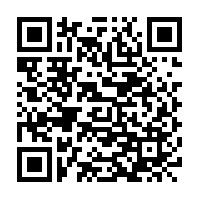 УВЕДОМЛЕНИЕо включении сведений в национальный реестр специалистов в области строительства	(дата решения)	(уникальный номер заявления)В соответствии с решением лица, наделенного правом принимать решения о включении сведений о специалистах в национальный реестр специалистов в области строительства, об изменении и исключении таких сведений (пункт 10.11.24 Устава Ассоциации «Национальное объединение строителей»), от __________№_____________ уведомляем о том, что сведения о заявителе(фамилия, имя, отчество заявителя)включены в национальный реестр специалистов в области строительства.Вид деятельности: организация выполнения работ по строительству, реконструкции, капитальному ремонту, сносу объектов капитального строительства.  Также уведомляем о присвоении идентификационного номера Специалиста:Приложение № 12:
Уведомление об изменении сведений в реестрек Регламенту ведения национального реестра
специалистов в области строительства(форма)Бланк Ассоциации «Национальное объединение строителей»НАЦИОНАЛЬНЫЙ РЕЕСТР СПЕЦИАЛИСТОВ В ОБЛАСТИ СТРОИТЕЛЬСТВАуведомление об изменении сведений в реестре	(дата формирования)	(уникальный идентификатор заявления)В соответствии с решением лица, наделенного правом принимать решения о включении сведений о специалистах в национальный реестр специалистов в области строительства, об изменении и исключении таких сведений (пункт 10.11.24 Устава Ассоциации «Национальное объединение строителей»), от __________№_____________ уведомляем об изменении сведений о(фамилия, имя, отчество заявителя)идентификационный номер специалиста:в национальном реестре специалистов в области строительства в соответствии с решением 
	(дата и номер решения)Приложение № 13:
к Регламенту ведения национального реестра
специалистов в области строительства(форма)Бланк Ассоциации «Национальное объединение строителей»НАЦИОНАЛЬНЫЙ РЕЕСТР СПЕЦИАЛИСТОВ В ОБЛАСТИ СТРОИТЕЛЬСТВАуведомление об исключении сведений из реестра	(дата формирования)	(уникальный идентификатор заявления)В соответствии с решением лица, наделенного правом принимать решения о включении сведений о специалистах в национальный реестр специалистов в области строительства, об изменении и исключении таких сведений (пункт 10.11.24 Устава Ассоциации «Национальное объединение строителей»), от __________№_____________ уведомляем об исключении сведений о(фамилия, имя, отчество заявителя)идентификационный номер специалиста:из национального реестра специалистов в области строительства в соответствии 
с решением 	(дата и номер решения)Приложение № 14:
Выписка из реестрак Регламенту ведения национального реестра
специалистов в области строительства
(форма)Бланк Ассоциации «Национальное объединение строителей»НАЦИОНАЛЬНЫЙ РЕЕСТР СПЕЦИАЛИСТОВ В ОБЛАСТИ СТРОИТЕЛЬСТВАвыписка из реестра	(дата формирования)	(уникальный идентификатор документа)(фамилия, имя, отчество (при наличии) специалиста в области строительства)(идентификационный номер Специалиста)Приложение № 15
к Регламенту ведения национального реестра
специалистов в области строительства Методика идентификации и оценки соответствия высшего (профессионального) образования для осуществления профессиональной деятельности в области строительстваПунктом 1 части 6 статьи 555-1 Градостроительного кодекса Российской Федерации (далее – Кодекс) установлено требование по наличию у специалиста высшего образования по профессии, специальности, направлению подготовки в области строительства. Перечень специальностей, направлений подготовки в области строительства (далее – Перечень) установлен, согласно части 7 статьи 555-1 Кодекса, приказом Министерства строительства и жилищно-коммунального хозяйства Российской Федерации (далее – Минстрой России) от 06.11.2020 № 672/пр.При этом в составе Перечня 26 (двадцать шесть) непрофильных специальностей (направлений подготовки) помечены знаком двойного астериска <**>. Зафиксировано, что указанные специальности включают в себя только те специализации (профили), которые относятся к области строительства (Приложение №1). Таким образом физическое лицо, имеющее высшее образование по специальностям, помеченным в Перечне знаком двойного астериска <**>, может быть признано соответствующим требованию пункта 1 части 6 статьи 555-1 Кодекса для включения сведений о нем в Реестр только в том случае, если профиль и/или специализация по данной специальности будут признаны относящимися к области строительства. Методика идентификации и оценки соответствия высшего (профессионального) образования по специальностям для осуществления профессиональной деятельности в области строительства устанавливает правила проведения экспертизы (оценки) образования заявителей, полученным по специальностям, помеченным в перечне знаком двойного астериска <**>:Высшее образование (высшее профессиональное образование) считается соответствующим области строительства в случае, если данное техническое образование предусматривало изучение в достаточном объёме дисциплин, обеспечивающих минимальную профессиональную компетентность в области строительства (далее – ключевые дисциплины);К ключевым дисциплинам относятся дисциплины, соответствующие следующим четырём областям знаний:Строительные материалы;Инженерные изыскания (инженерно-геодезические, инженерно-геологические, инженерно-гидрологические);Архитектура и строительные конструкции;Технология и организация строительного производства.Для установления соответствия высшего образования (высшего профессионального образования) физического лица области строительства необходимо документально подтвердить изучение им ключевых дисциплин в достаточном объёме.В качестве подтверждающего документа (далее – Документ) используется приложение к документу об образовании и квалификации (приложение к диплому / выписка из зачётной ведомости).В случае, если приложение документу об образовании и квалификации (диплому), отсутствует, оценка соответствия может быть проведена с помощью того нормативного документа, который определял содержание высшего образования по специальности (направлению подготовки), полученного физическим лицом. Если образование получено по специальности, установленной нормативными документами органов власти СССР, то в качестве Документа используется типовой учебный план по данной специальности, утверждённый Министерством высшего и среднего специального образования СССР. Если образование получено по специальности (направлению подготовки), установленного нормативными документами органов власти Российской Федерации, в качестве Документа используется государственный образовательный стандарт по данной специальности (направлению подготовки).Для того, чтобы высшее образование (высшее профессиональное образование) физического лица было признано соответствующим области строительства, должны быть соблюдены следующие условия:Наименование специализации и/или дисциплин содержит упоминание строительной отрасли или отрасли жилищно-коммунального хозяйства;Содержание высшего образования (высшего профессионального образования), установленное Документом, должно предусматривать изучение дисциплин в сфере инженерной графики (или начертательной геометрии), а также в сфере механики (теоретической или прикладной, технической);Содержание высшего образования (высшего профессионального образования), установленное Документом, должно включать изучение как минимум трёх ключевых дисциплин в объёме не менее указанного в таблице 1;В соответствии с Документом общий объём изученных ключевых дисциплин должен составлять не менее указанного в таблице 1.Наименование ключевых дисциплин не обязательно должно совпадать с указанным в таблице 1, однако должно содержать соответствующие ключевые слова (в различных вариациях «строительство», «архитектура», «здания», «сооружения»).При установлении минимального объёма изучения ключевых дисциплин должен учитываться год получения физическим лицом высшего образования (высшего профессионального образования). Объём (трудоёмкость) изучения ключевых дисциплин выражается в академических часах (до 2015 г.) или в зачётных единицах (з.е., с 2015 г.).Таблица 1.Минимально необходимый объём ключевых дисциплинНепрофильные специальности (направления подготовки), помеченные знаком двойного астериска <**> в приказе Министерства строительства и жилищно-коммунального хозяйства Российской Федерации от 06.11.2020 № 672/пр Автоматизация и управление Автоматизация технологических процессов и производств (по отраслям) Автоматизированные системы управления Автоматика и управление в технических системах Безопасность жизнедеятельности в техносфере Безопасность технологических процессов и производств Безопасность технологических процессов и производств (по отраслям) Кораблестроение Машины и аппараты химических производств Мехатроника и робототехника Организационно-технические системы Организация производства Приборостроение Применение и эксплуатация автоматизированных систем специального назначения Профессиональное обучение Профессиональное обучение (по отраслям) Профессиональное обучение в технических дисциплинах (по отраслям) Робототехнические системы и комплексы Роботы и робототехнические системы Роботы робототехнические системы Системы автоматизированного проектирования Специальные организационно-технические системы Технологические машины и оборудование Управление в технических системах Управление и информатика в технических системах Экономика и управление на предприятии (по отраслям)(Наименование должности руководителя исполнительного органа саморегулируемой организации)М.П.(Подпись)(Инициалы, фамилия)Категория субъектовКатегория персональных данныхЗаявителиФамилия, имя, отчество;Дата и место рождения; Сведения о документе, удостоверяющем личность;Страховой номер индивидуального лицевого счёта (СНИЛС);Адрес электронной почты; Адрес проживания (регистрации) по месту проживания; Сведения об образовании, профессии, специальности или направлению подготовки;Сведения о стаже работы, включая сведения о трудовом договоре, вид осуществляемых работ, должностной инструкции; Сведения об обязательном пенсионном страховании;Сведения о повышении квалификации; Сведения о разрешении на работу (для иностранных граждан);Сведения о судимости;Идентификационный номер в «АИС НРС». Представитель ЗаявителяФамилия, имя, отчество; Дата и место рождения; Сведения о доверенности; Сведения о документе, удостоверяющем личность;Адрес проживания (регистрации) по месту проживания. (наименование должности работника Ассоциации)(подпись) (фамилия, инициалы) М.П.(наименование должности уполномоченного лица)(подпись) (фамилия, инициалы) Фамилия, имя, отчество:(в соответствии с документом, удостоверяющим личность)(в соответствии с документом, удостоверяющим личность)(в соответствии с документом, удостоверяющим личность)(в соответствии с документом, удостоверяющим личность)Сведения о гражданстве:Сведения о гражданстве:Сведения о гражданстве:Сведения о гражданстве:(указывается гражданство либо сведения об отсутствии гражданства) (указывается гражданство либо сведения об отсутствии гражданства) (указывается гражданство либо сведения об отсутствии гражданства) (указывается гражданство либо сведения об отсутствии гражданства) Дата рождения:Дата рождения:Место рождения:Место рождения:Сведения о документе, удостоверяющем личность:Сведения о документе, удостоверяющем личность:Сведения о документе, удостоверяющем личность:Сведения о документе, удостоверяющем личность:(вид документа, удостоверяющего личность, серия и номер, дата выдачи, наименование(вид документа, удостоверяющего личность, серия и номер, дата выдачи, наименование(вид документа, удостоверяющего личность, серия и номер, дата выдачи, наименование(вид документа, удостоверяющего личность, серия и номер, дата выдачи, наименованиеоргана, выдавшего документ, его реквизиты (при наличии в документе), дата окончанияоргана, выдавшего документ, его реквизиты (при наличии в документе), дата окончанияоргана, выдавшего документ, его реквизиты (при наличии в документе), дата окончанияоргана, выдавшего документ, его реквизиты (при наличии в документе), дата окончаниясрока действия документа или указание на действительность документа бессрочно)срока действия документа или указание на действительность документа бессрочно)срока действия документа или указание на действительность документа бессрочно)срока действия документа или указание на действительность документа бессрочно)Страховой номер индивидуального лицевого счета (СНИЛС):Страховой номер индивидуального лицевого счета (СНИЛС):Страховой номер индивидуального лицевого счета (СНИЛС):Страховой номер индивидуального лицевого счета (СНИЛС):Адрес электронной почты:Адрес электронной почты:Адрес проживания (регистрации) по месту жительства:Адрес проживания (регистрации) по месту жительства:Адрес проживания (регистрации) по месту жительства:(почтовый индекс, субъект Российской Федерации, район, город, внутригородское муниципальное образование,Российской Федерации, район, город, внутригородское муниципальное образование,Российской Федерации, район, город, внутригородское муниципальное образование,Российской Федерации, район, город, внутригородское муниципальное образование,улица, дом, корпус, квартира)улица, дом, корпус, квартира)улица, дом, корпус, квартира)улица, дом, корпус, квартира)Код субъекта по Классификатору адресов Российской Федерации (КЛАДР)Код субъекта по Классификатору адресов Российской Федерации (КЛАДР)Код субъекта по Классификатору адресов Российской Федерации (КЛАДР)Код субъекта по Классификатору адресов Российской Федерации (КЛАДР)Наименование документа о высшем образовании:Наименование документа о высшем образовании:Наименование документа о высшем образовании:Наименование документа о высшем образовании:Серия и номер:Наименование образовательного учреждения, выдавшего документ о высшем образовании, на момент выдачи документа:Наименование образовательного учреждения, выдавшего документ о высшем образовании, на момент выдачи документа:Наименование образовательного учреждения, выдавшего документ о высшем образовании, на момент выдачи документа:Наименование образовательного учреждения, выдавшего документ о высшем образовании, на момент выдачи документа:Наименование образовательного учреждения, выдавшего документ о высшем образовании, на момент выдачи документа:Наименование образовательного учреждения, выдавшего документ о высшем образовании, на момент выдачи документа:Место нахождения образовательного учреждения на момент выдачи документа:Место нахождения образовательного учреждения на момент выдачи документа:Место нахождения образовательного учреждения на момент выдачи документа:Место нахождения образовательного учреждения на момент выдачи документа:Место нахождения образовательного учреждения на момент выдачи документа:Место нахождения образовательного учреждения на момент выдачи документа:(страна, регион, населенный пункт)(страна, регион, населенный пункт)(страна, регион, населенный пункт)(страна, регион, населенный пункт)(страна, регион, населенный пункт)(страна, регион, населенный пункт)Специальность (направление подготовки, профессия):Специальность (направление подготовки, профессия):Специальность (направление подготовки, профессия):Специальность (направление подготовки, профессия):Специальность (направление подготовки, профессия):Специальность (направление подготовки, профессия):Квалификация:Дата присвоения квалификации (если она не соответствует дате выдаче документа
_Дата присвоения квалификации (если она не соответствует дате выдаче документа
_Дата присвоения квалификации (если она не соответствует дате выдаче документа
_Дата присвоения квалификации (если она не соответствует дате выдаче документа
_Дата присвоения квалификации (если она не соответствует дате выдаче документа
_Дата присвоения квалификации (если она не соответствует дате выдаче документа
_о высшем образовании):о высшем образовании):Регистрационный номер свидетельства:Регистрационный номер свидетельства:Номер бланка свидетельства:Номер решения о признании образования:Номер решения о признании образования:Номер решения о признании образования:Дата решения о признании образования:Дата решения о признании образования:ДатаДатаНаименование должности, профессия, специальность, направление подготовкиНаименование работодателя, (адрес, ИНН последнего работодателя)Сведения о стажеСведения о стажеПриема на должностьУвольнения (перевода)Наименование должности, профессия, специальность, направление подготовкиНаименование работодателя, (адрес, ИНН последнего работодателя)123456Наименование документа:Наименование документа:Наименование документа:Серия и номер:Дата выдачи:Регистрационный номер (при наличии):Регистрационный номер (при наличии):Регистрационный номер (при наличии):Регистрационный номер (при наличии):Наименование образовательного учреждения, выдавшего документ о повышении квалификации, на момент выдачи документа:Наименование образовательного учреждения, выдавшего документ о повышении квалификации, на момент выдачи документа:Наименование образовательного учреждения, выдавшего документ о повышении квалификации, на момент выдачи документа:Наименование образовательного учреждения, выдавшего документ о повышении квалификации, на момент выдачи документа:Наименование образовательного учреждения, выдавшего документ о повышении квалификации, на момент выдачи документа:Наименование образовательного учреждения, выдавшего документ о повышении квалификации, на момент выдачи документа:Наименование образовательного учреждения, выдавшего документ о повышении квалификации, на момент выдачи документа:Место нахождения образовательного учреждения на момент выдачи документа о повышении квалификации:Место нахождения образовательного учреждения на момент выдачи документа о повышении квалификации:Место нахождения образовательного учреждения на момент выдачи документа о повышении квалификации:Место нахождения образовательного учреждения на момент выдачи документа о повышении квалификации:Место нахождения образовательного учреждения на момент выдачи документа о повышении квалификации:Место нахождения образовательного учреждения на момент выдачи документа о повышении квалификации:Место нахождения образовательного учреждения на момент выдачи документа о повышении квалификации:(страна, регион, населенный пункт)(страна, регион, населенный пункт)(страна, регион, населенный пункт)(страна, регион, населенный пункт)(страна, регион, населенный пункт)(страна, регион, населенный пункт)(страна, регион, населенный пункт)Наименование курса:Наименование курса:Регистрационный номер свидетельства:Регистрационный номер свидетельства:Номер бланка свидетельства:Номер решения о признании образования:Номер решения о признании образования:Номер решения о признании образования:Номер решения о признании образования:Дата решения о признании образования:Дата решения о признании образования:Дата решения о признании образования:Наименование документа, предоставляющего право на осуществление трудовой
_Наименование документа, предоставляющего право на осуществление трудовой
_Наименование документа, предоставляющего право на осуществление трудовой
_Наименование документа, предоставляющего право на осуществление трудовой
_Наименование документа, предоставляющего право на осуществление трудовой
_Наименование документа, предоставляющего право на осуществление трудовой
_деятельности на территории Российской Федерации:деятельности на территории Российской Федерации:деятельности на территории Российской Федерации:деятельности на территории Российской Федерации:Серия и номер:Дата выдачи:Дата выдачи:Дата выдачи:Наименование органа, выдавшего документ:Наименование органа, выдавшего документ:Наименование органа, выдавшего документ:Наименование субъектов Российской Федерации, на территории которых у заявителя имеется разрешение на работу:__________________________________________Наименование субъектов Российской Федерации, на территории которых у заявителя имеется разрешение на работу:__________________________________________Наименование субъектов Российской Федерации, на территории которых у заявителя имеется разрешение на работу:__________________________________________Наименование субъектов Российской Федерации, на территории которых у заявителя имеется разрешение на работу:__________________________________________Наименование субъектов Российской Федерации, на территории которых у заявителя имеется разрешение на работу:__________________________________________Наименование субъектов Российской Федерации, на территории которых у заявителя имеется разрешение на работу:__________________________________________Сведения об отсутствии у заявителя непогашенной или не снятой судимости за совершение умышленного преступления(указать: «сведения отсутствуют»/ «судимость погашена»/сведения о судимости)Использование эл. почты для коммуникации и Сервиса получения уведомления:Хранение заявительных документов Предоставление персональных данных СРО№ п/пНаименование документаКол-во листовКол-во экз.копия СНИЛСформа ознакомления с условиями обработки персональных данных заявителя на включение в Национальный реестр специалистовудостоверенные нотариусом копии документов о высшем образовании Заявителя по профессии, специальности или направлению подготовки в области строительства:удостоверенные нотариусом копии документов о высшем образовании Заявителя по профессии, специальности или направлению подготовки в области строительства:удостоверенные нотариусом копии документов о высшем образовании Заявителя по профессии, специальности или направлению подготовки в области строительства:диплом о высшем образовании, выданный в соответствии с законодательством Российской Федерации;документ о высшем образовании и (или) о квалификации установленного образца, выданный в соответствии с законодательством Союза Советских Социалистических Республик;документ о высшем образовании, выданный иностранным образовательным учреждением с приложением копии удостоверенной нотариусом свидетельства о признании иностранного образования и (или) иностранной квалификации;документы о наличии у Заявителя стажа работы в организациях, осуществляющих строительство, реконструкцию, капитальный ремонт объектов капитального строительства:документы о наличии у Заявителя стажа работы в организациях, осуществляющих строительство, реконструкцию, капитальный ремонт объектов капитального строительства:документы о наличии у Заявителя стажа работы в организациях, осуществляющих строительство, реконструкцию, капитальный ремонт объектов капитального строительства:копия трудовой книжки (дубликата), заверенная текущим (последним) работодателем или нотариусом;копия трудового договора, подтверждающего наличие у заявителя необходимого стажа работы, (при необходимости подтверждения стажа работы по совместительству, не внесенного в трудовую книжку);выписка из системы персонифицированного учета органа, осуществляющего индивидуальный (персонифицированный) учет в системе обязательного пенсионного страхования;выписка из личного дела или из послужного списка, заверенная военным комиссариатом, иным органом и организацией, осуществляющей хранение личных дел Заявителя;копии документов, подтверждающих трудовой стаж за пределами Российской Федерации, в соответствии с правом страны, на территории которой осуществлялась трудовая деятельность;копия должностной инструкции;выписка из ЕГРИП для индивидуального предпринимателя;выписка из ЕГРЮЛ;копия документа, подтверждающего членство работодателя в саморегулируемой организации, основанной на членстве лиц, осуществляющих строительство;копия лицензии работодателя, подтверждавшей до 1 января 2010 года право на строительство зданий и сооружений, за исключением зданий и сооружений сезонного или вспомогательного назначения в соответствии с Федеральным законом от 08.08.2001 № 128-ФЗ «О лицензировании отдельных видов деятельности»;копии документов о повышении Заявителем своей квалификации:копии документов о повышении Заявителем своей квалификации:копии документов о повышении Заявителем своей квалификации:удостоверение о повышении квалификации; документ о повышении квалификации, выданный иностранным образовательным учреждением с приложением копии свидетельства о признании иностранного образования и (или) иностранной квалификации;копия разрешения на работу для лиц, не являющихся гражданами Российской Федерации;оригинал или нотариальная копия справки о наличии (отсутствии) у Заявителя судимости и (или) факта его уголовного преследования либо о прекращении уголовного преследования;копии документов, подтверждающих изменение Заявителем фамилии;иной документ (указать).Дата подписания заявления:Дата подписания заявления:Дата подписания заявления:«»202года(личная подпись заявителя)(фамилия, имя, отчество прописью)(фамилия, имя, отчество прописью)(фамилия, имя, отчество прописью)(фамилия, имя, отчество прописью)(фамилия, имя, отчество прописью)(фамилия, имя, отчество прописью)(фамилия, имя, отчество прописью)(фамилия, имя, отчество прописью)Фамилия, имя, отчество:(в соответствии с документом, удостоверяющим личность)(в соответствии с документом, удостоверяющим личность)Сведения о документе, удостоверяющем личность Заявителя:Сведения о документе, удостоверяющем личность Заявителя:(вид документа, удостоверяющего личность, серия и номер, дата выдачи, наименование(вид документа, удостоверяющего личность, серия и номер, дата выдачи, наименованиеоргана, выдавшего документ, его реквизиты (при наличии в документе), дата окончанияоргана, выдавшего документ, его реквизиты (при наличии в документе), дата окончаниясрока действия документа или указание на действительность документа бессрочно)срока действия документа или указание на действительность документа бессрочно)Идентификационный номер Специалиста:Идентификационный номер Специалиста:Страховой номер индивидуального лицевого счета (СНИЛС):Страховой номер индивидуального лицевого счета (СНИЛС):Фамилия, имя, отчество:(в соответствии с документом, удостоверяющим личность)(в соответствии с документом, удостоверяющим личность)Сведения о гражданстве:Сведения о гражданстве:(указывается гражданство либо сведения об отсутствии гражданства) Дата рождения:Место рождения:Сведения о документе, удостоверяющем личность Заявителя:Сведения о документе, удостоверяющем личность Заявителя:Сведения о документе, удостоверяющем личность Заявителя:Сведения о документе, удостоверяющем личность Заявителя:(вид документа, удостоверяющего личность, серия и номер, дата выдачи, наименование(вид документа, удостоверяющего личность, серия и номер, дата выдачи, наименование(вид документа, удостоверяющего личность, серия и номер, дата выдачи, наименование(вид документа, удостоверяющего личность, серия и номер, дата выдачи, наименованиеоргана, выдавшего документ, его реквизиты (при наличии в документе), дата окончанияоргана, выдавшего документ, его реквизиты (при наличии в документе), дата окончанияоргана, выдавшего документ, его реквизиты (при наличии в документе), дата окончанияоргана, выдавшего документ, его реквизиты (при наличии в документе), дата окончаниясрока действия документа или указание на действительность документа бессрочно)срока действия документа или указание на действительность документа бессрочно)срока действия документа или указание на действительность документа бессрочно)срока действия документа или указание на действительность документа бессрочно)Страховой номер индивидуального лицевого счета (СНИЛС):Страховой номер индивидуального лицевого счета (СНИЛС):Страховой номер индивидуального лицевого счета (СНИЛС):Страховой номер индивидуального лицевого счета (СНИЛС):Адрес электронной почты:Адрес электронной почты:Адрес электронной почты:Адрес регистрации по месту жительства:Адрес регистрации по месту жительства:(почтовый индекс, субъект Российской(почтовый индекс, субъект РоссийскойФедерации, код субъекта в соответствии с Классификатором адресов Российской Федерации Федерации, код субъекта в соответствии с Классификатором адресов Российской Федерации Федерации, код субъекта в соответствии с Классификатором адресов Российской Федерации Федерации, код субъекта в соответствии с Классификатором адресов Российской Федерации (КЛАДР), район, город, внутригородское муниципальное образование, улица, дом, корпус, квартира)(КЛАДР), район, город, внутригородское муниципальное образование, улица, дом, корпус, квартира)(КЛАДР), район, город, внутригородское муниципальное образование, улица, дом, корпус, квартира)(КЛАДР), район, город, внутригородское муниципальное образование, улица, дом, корпус, квартира)Наименование документа:Наименование документа:Серия и номер:Дата выдачи:Дата выдачи:Регистрационный номер (при наличии):Регистрационный номер (при наличии):Регистрационный номер (при наличии):Наименование образовательного учреждения, выдавшего документ о повышении квалификации, на момент выдачи документа:Наименование образовательного учреждения, выдавшего документ о повышении квалификации, на момент выдачи документа:Наименование образовательного учреждения, выдавшего документ о повышении квалификации, на момент выдачи документа:Наименование образовательного учреждения, выдавшего документ о повышении квалификации, на момент выдачи документа:Наименование образовательного учреждения, выдавшего документ о повышении квалификации, на момент выдачи документа:Наименование образовательного учреждения, выдавшего документ о повышении квалификации, на момент выдачи документа:Наименование образовательного учреждения, выдавшего документ о повышении квалификации, на момент выдачи документа:Место нахождения образовательного учреждения на момент выдачи документа 
о повышении квалификации:Место нахождения образовательного учреждения на момент выдачи документа 
о повышении квалификации:Место нахождения образовательного учреждения на момент выдачи документа 
о повышении квалификации:Место нахождения образовательного учреждения на момент выдачи документа 
о повышении квалификации:Место нахождения образовательного учреждения на момент выдачи документа 
о повышении квалификации:Место нахождения образовательного учреждения на момент выдачи документа 
о повышении квалификации:Место нахождения образовательного учреждения на момент выдачи документа 
о повышении квалификации:(страна, регион, населенный пункт)(страна, регион, населенный пункт)(страна, регион, населенный пункт)(страна, регион, населенный пункт)(страна, регион, населенный пункт)(страна, регион, населенный пункт)(страна, регион, населенный пункт)Наименование курса:Наименование курса:Наименование курса:Наименование курса:Наименование курса:Регистрационный номер свидетельства:Регистрационный номер свидетельства:Номер бланка свидетельства:Номер решения о признании образования:Номер решения о признании образования:Номер решения о признании образования:Номер решения о признании образования:Дата решения о признании образования:Дата решения о признании образования:Дата решения о признании образования:Наименование документа, предоставляющего право на осуществление трудовой 
_Наименование документа, предоставляющего право на осуществление трудовой 
_Наименование документа, предоставляющего право на осуществление трудовой 
_Наименование документа, предоставляющего право на осуществление трудовой 
_Наименование документа, предоставляющего право на осуществление трудовой 
_Наименование документа, предоставляющего право на осуществление трудовой 
_деятельности на территории Российской Федерации:деятельности на территории Российской Федерации:деятельности на территории Российской Федерации:деятельности на территории Российской Федерации:Серия и номер:Дата выдачи:Дата выдачи:Дата выдачи:Наименование органа, выдавшего документ:Наименование органа, выдавшего документ:Наименование органа, выдавшего документ:Наименование субъектов Российской Федерации, на территории которых у заявителя имеется разрешение на работу:Наименование субъектов Российской Федерации, на территории которых у заявителя имеется разрешение на работу:Наименование субъектов Российской Федерации, на территории которых у заявителя имеется разрешение на работу:Наименование субъектов Российской Федерации, на территории которых у заявителя имеется разрешение на работу:Наименование субъектов Российской Федерации, на территории которых у заявителя имеется разрешение на работу:Наименование субъектов Российской Федерации, на территории которых у заявителя имеется разрешение на работу:Подписывая настоящее заявление, я заверяю, что сведения, изложенные в данном заявлении, а также прилагаемые к нему документы являются достоверными.№ п/пНаименование документаКол-во листовКол-во экз.копия СНИЛСкопии документов о повышении Заявителем своей квалификации копии документов о повышении Заявителем своей квалификации копии документов о повышении Заявителем своей квалификации удостоверение о повышении квалификации; документ о повышении квалификации, выданный иностранным образовательным учреждением с приложением копии свидетельства о признании иностранного образования и (или) иностранной квалификации;копия разрешения на работу для лиц, не являющихся гражданами Российской Федерации;копии документов, подтверждающих изменение Заявителем фамилии;иной документ (указать).Дата подписания заявления:Дата подписания заявления:Дата подписания заявления:«»202года(личная подпись заявителя)(фамилия, имя, отчество прописью)(фамилия, имя, отчество прописью)(фамилия, имя, отчество прописью)(фамилия, имя, отчество прописью)(фамилия, имя, отчество прописью)(фамилия, имя, отчество прописью)(фамилия, имя, отчество прописью)(фамилия, имя, отчество прописью)Заявитель:(фамилия, имя и отчество заявителя – физического лица; полное наименование(фамилия, имя и отчество заявителя – физического лица; полное наименование(фамилия, имя и отчество заявителя – физического лица; полное наименованиеюридического лица, ОГРН; фамилия, имя, отчество индивидуального предпринимателя, ОГРНИП)юридического лица, ОГРН; фамилия, имя, отчество индивидуального предпринимателя, ОГРНИП)юридического лица, ОГРН; фамилия, имя, отчество индивидуального предпринимателя, ОГРНИП)юридического лица, ОГРН; фамилия, имя, отчество индивидуального предпринимателя, ОГРНИП)Адрес электронной почты (при наличии):Адрес электронной почты (при наличии):Адрес для направления заявителю потовой корреспонденции:Адрес для направления заявителю потовой корреспонденции:Адрес для направления заявителю потовой корреспонденции:(почтовый индекс,субъект Российской Федерации, район, город, внутригородское муниципальноесубъект Российской Федерации, район, город, внутригородское муниципальноесубъект Российской Федерации, район, город, внутригородское муниципальноесубъект Российской Федерации, район, город, внутригородское муниципальноеобразование, улица, дом, корпус, квартира)образование, улица, дом, корпус, квартира)образование, улица, дом, корпус, квартира)образование, улица, дом, корпус, квартира)Фамилия, имя, отчество:(в соответствии с данными реестра)(в соответствии с данными реестра)Идентификационный номер Специалиста:Идентификационный номер Специалиста:Подписывая настоящее заявление, я заверяю, что сведения, изложенные в данном заявлении, а также прилагаемые к нему документы являются достоверными.Дата подписания заявления:Дата подписания заявления:Дата подписания заявления:«»202года(личная подпись заявителя)(фамилия, имя, отчество прописью)(фамилия, имя, отчество прописью)(фамилия, имя, отчество прописью)(фамилия, имя, отчество прописью)(фамилия, имя, отчество прописью)(фамилия, имя, отчество прописью)(фамилия, имя, отчество прописью)(фамилия, имя, отчество прописью)(наименование должности работника Ассоциации/ Оператора НРС)(подпись) (фамилия, инициалы) М.П.№ п/пНаименование документаНаименование документаНаименование документаКоличество листовКоличество листовКоличество листов№ п/пНаименование документаНаименование документаНаименование документав подлинникев копиив копии(наименование должности работника Оператора)(наименование должности работника Оператора)(подпись) (фамилия, инициалы) (фамилия, инициалы) (фамилия, инициалы) М.П.М.П.(наименование должности уполномоченного лица)(подпись) (фамилия, инициалы) С-(наименование должности уполномоченного лица)(подпись) (фамилия, инициалы) С-(наименование должности работника Ассоциации)(подпись) (фамилия, инициалы) М.П.С-(наименование должности работника Ассоциации)(подпись) (фамилия, инициалы) М.П.№ п/пНаименование показателяЗначение показателя12312345(наименование должности работника Ассоциации)(подпись) (фамилия, инициалы) М.П.Примерные наименование ключевых дисциплинГод получения высшего образования (документа об образовании и квалификации)Год получения высшего образования (документа об образовании и квалификации)Год получения высшего образования (документа об образовании и квалификации)Год получения высшего образования (документа об образовании и квалификации)Примерные наименование ключевых дисциплин1975-19881989-19981999-2015с 2015Строительные материалы80 часов116 часов128 часов4 з.е.Инженерная геодезия,Инженерная геология,Инженерная гидрология50 часов72 часа80 часов3 з.е.Архитектура,Строительные конструкцииИнженерные конструкции40 часов58 часов60 часов2 з.е.Организация и планирование строительного производства,Технология и механизация строительного производства,Технология и организация в строительстве90 часов130 часов144 часа4 з.е.Суммарная трудоёмкость ключевых дисциплин260 часов376 часов412 часов13 з.е.Общая трудоёмкость ключевых дисциплин300 часов435 часов480 часов15 з.е.